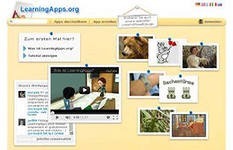 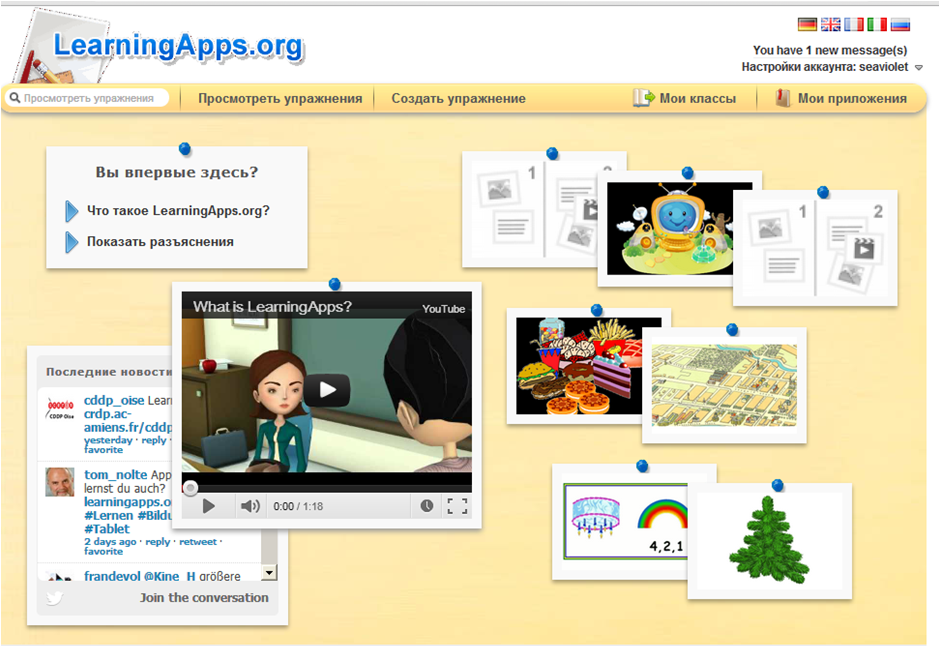 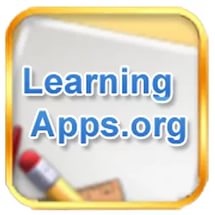 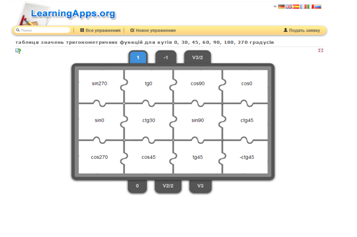 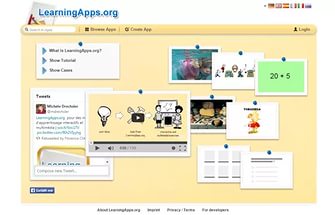 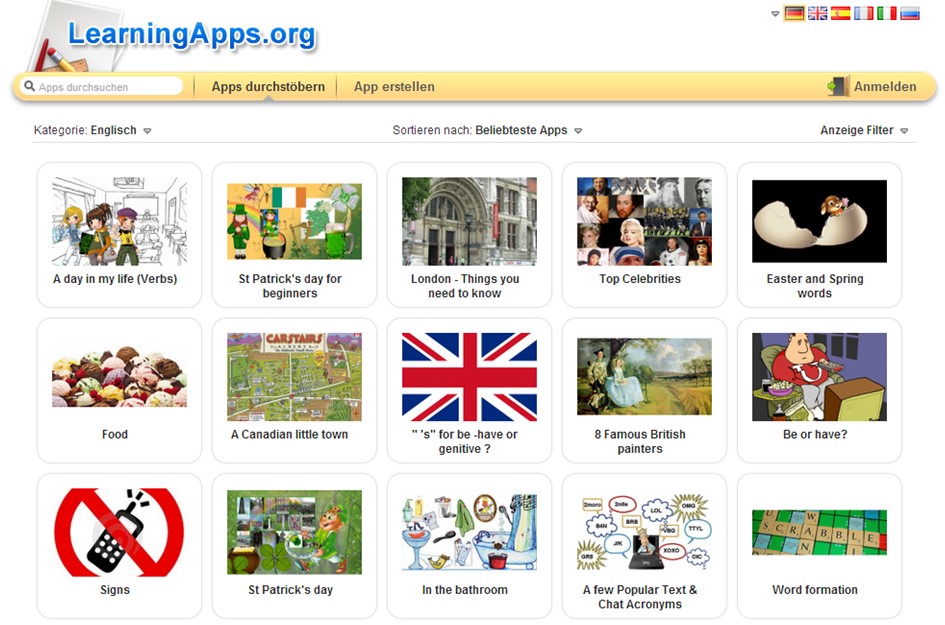 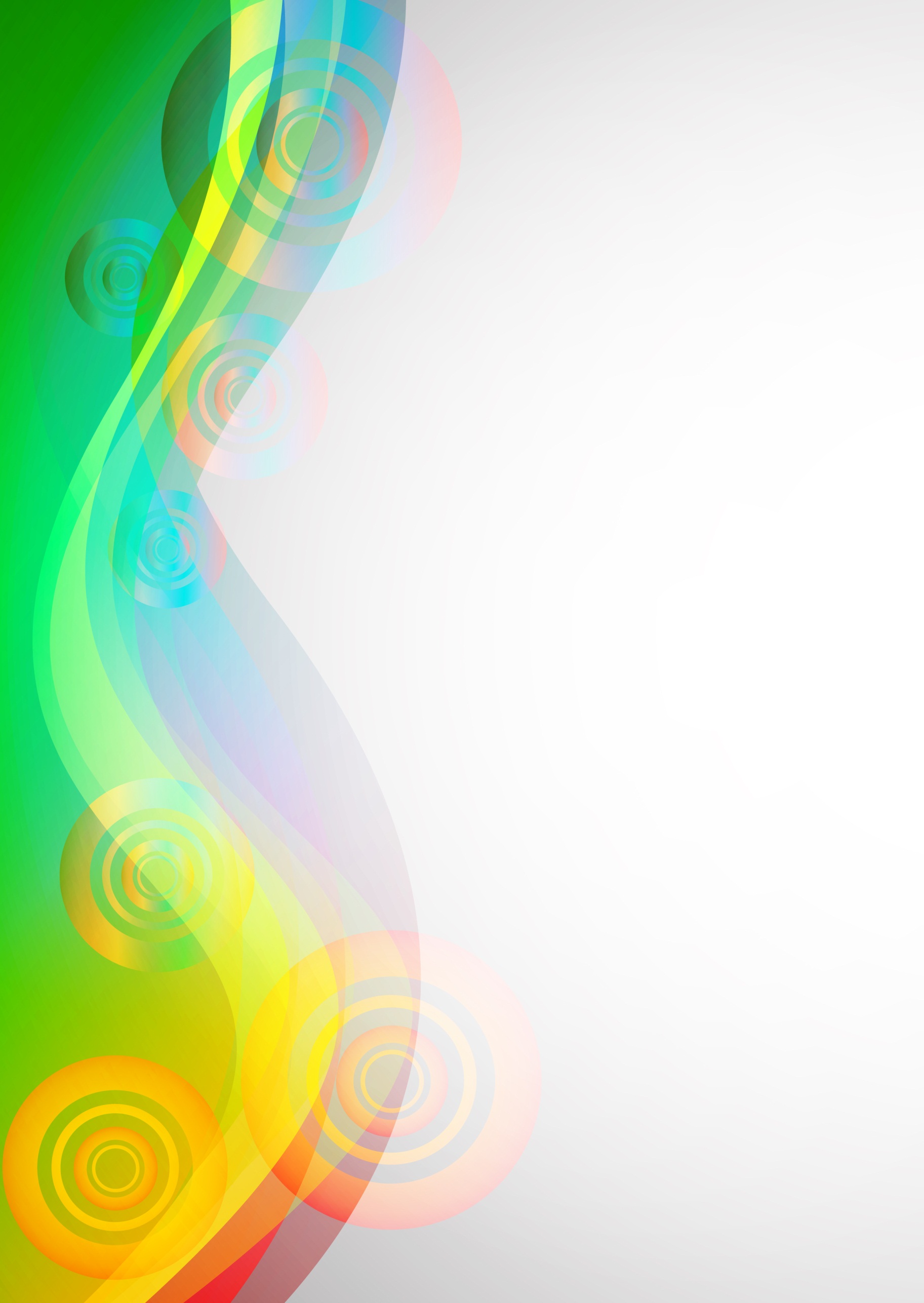 Содержание*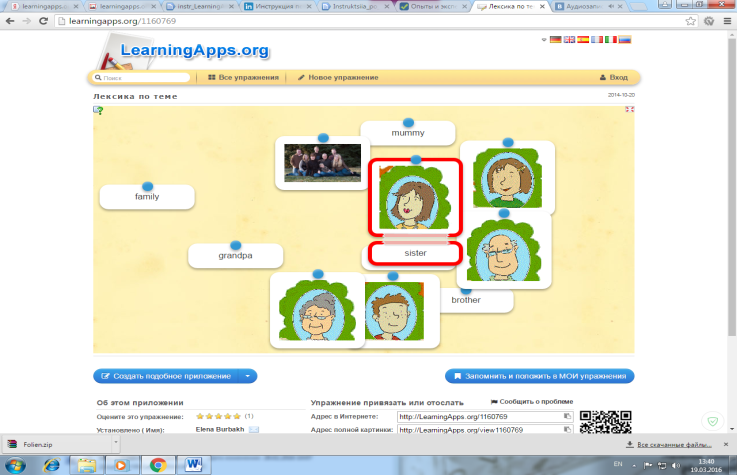 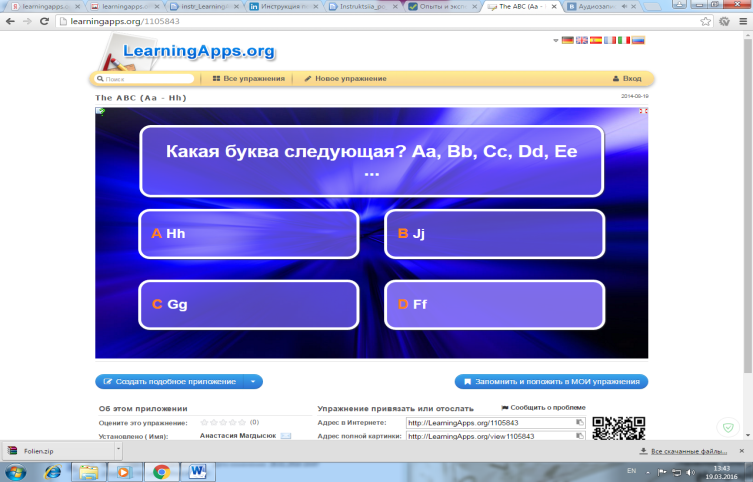 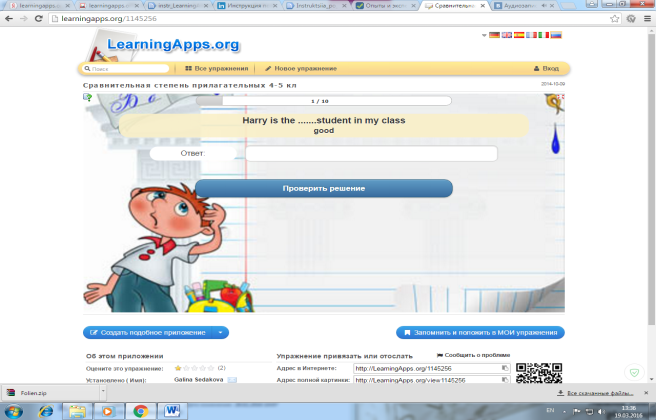 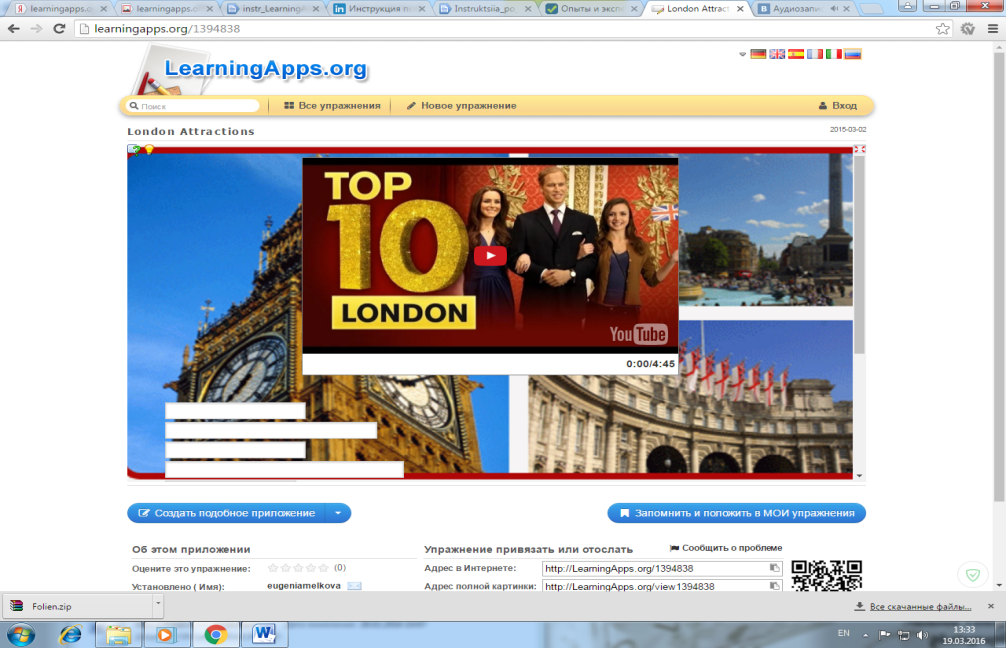 *Пункты содержания – активные гиперссылки. ˂1˃**Пункты содержания – активные гиперссылки. ˂1˃*Что такое LearningApps.org?LearningApps.org является бесплатным сервисом Web 2.0 для поддержки обучения и процесса преподавания. Данный сервис – это своего рода конструктор для создания интерактивных учебных модулей по разным предметным дисциплинам для применения на уроках и во внеклассной работе.Онлайн-сервис позволяет создавать собственные упражнения, задания, приложения, сохранять их в различных форматах, использовать готовые модули из библиотеки, свободно обмениваться информацией между пользователями, создавать классы и записывать туда учеников, организовывать работу обучающихся.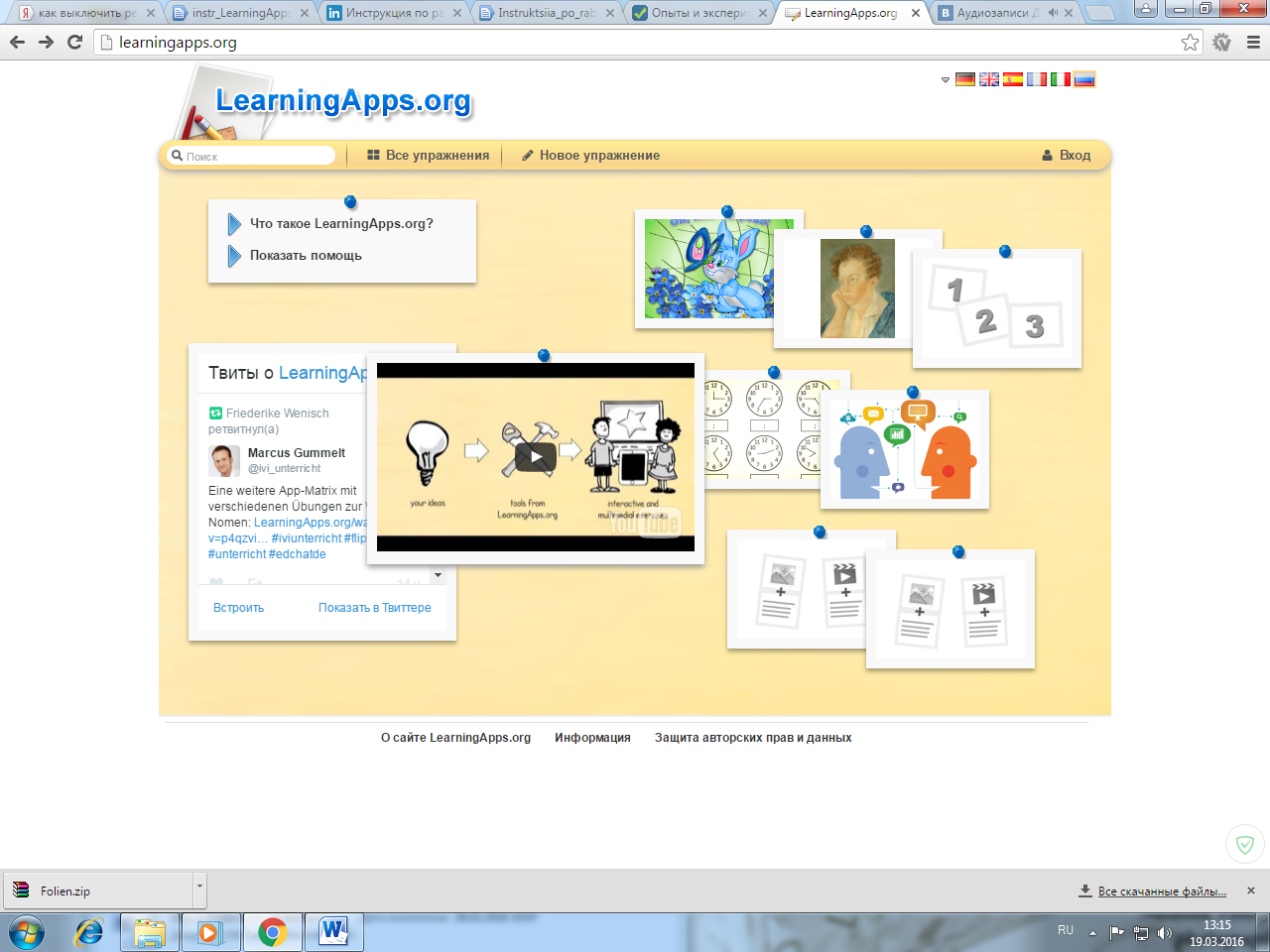 Посмотрим следующие видеофрагменты, которые расскажут нам о сервисе и его основной цели. 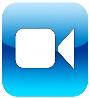 https://www.youtube.com/watch?v=InKqxza0YdUhttps://www.youtube.com/watch?v=hNgFXHv6eIs*По гиперссылкам ˂1˃, ˂2˃ , ˂3˃  и т.д.  можно вернуться к содержанию руководства.  ˂2˃Создание/настройка своего аккаунтаШаг 1.  В поисковой строке любого браузера набираем LearningApps.org, по ссылке переходим на сайт.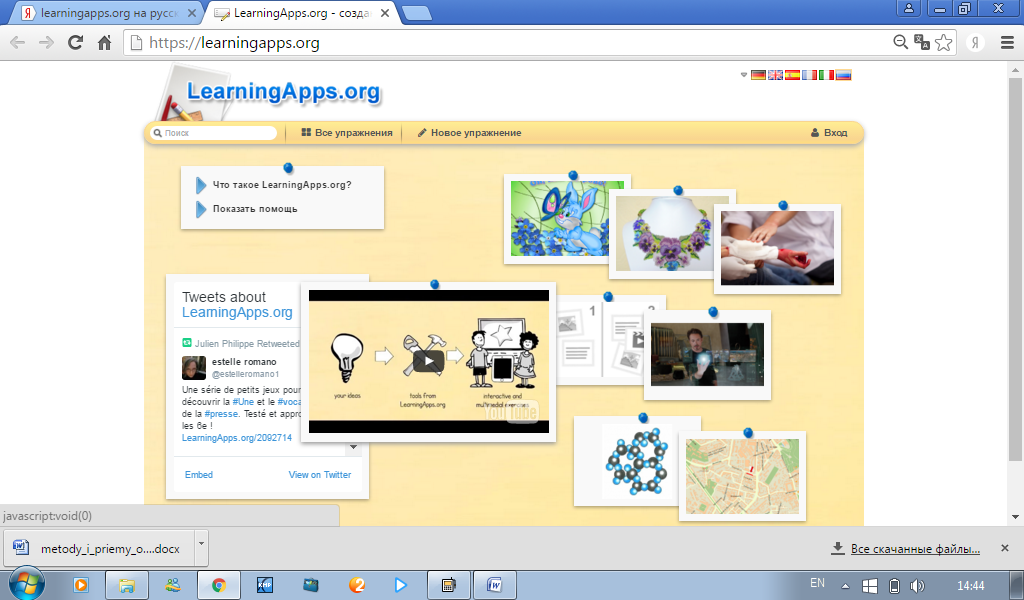 Шаг 2. В большинстве случаев сайт открывается в русскоязычной версии. Однако, если, открыв сайт, мы не увидели знакомых букв, паниковать не стоит. Мы можем выбрать язык, нажав на соответствующую иконку в верхнем правом углу.*˂2˃*Данный сервис имеет версии на 20 языках, поэтому если среди предложенных иконок нет необходимого для нас языка, (например, польского), тогда мы можем воспользоваться всплывающим меню, нажав на галочку рядом с иконками.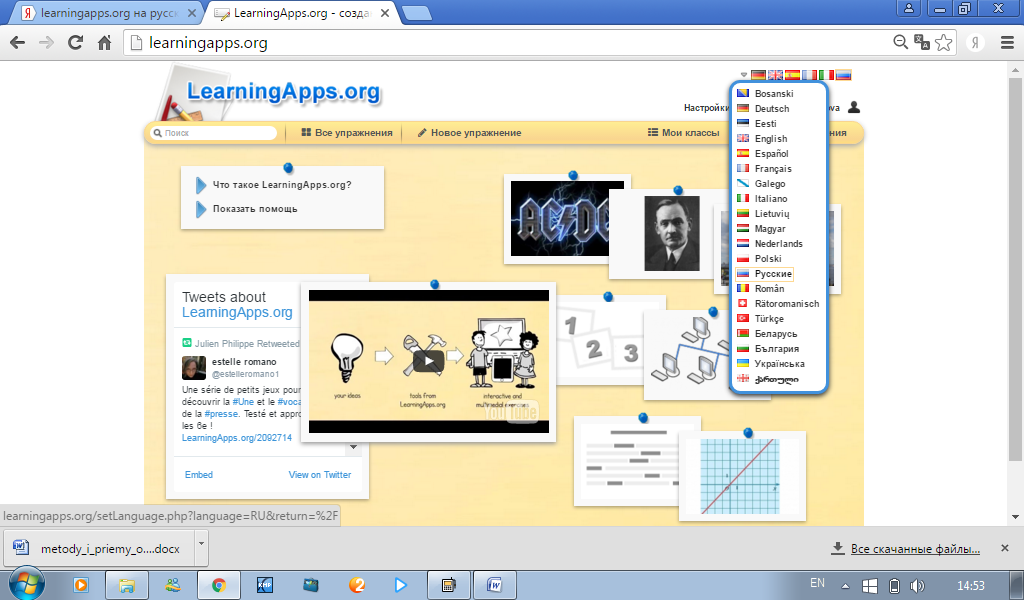 Шаг 3. Для создания собственного аккаунта нажимаем «Вход».˂2˃Шаг 4. Открывается окно входа в аккаунт. Так как мы впервые регистрируемся на сайте, нажимаем «Создать новый аккаунт».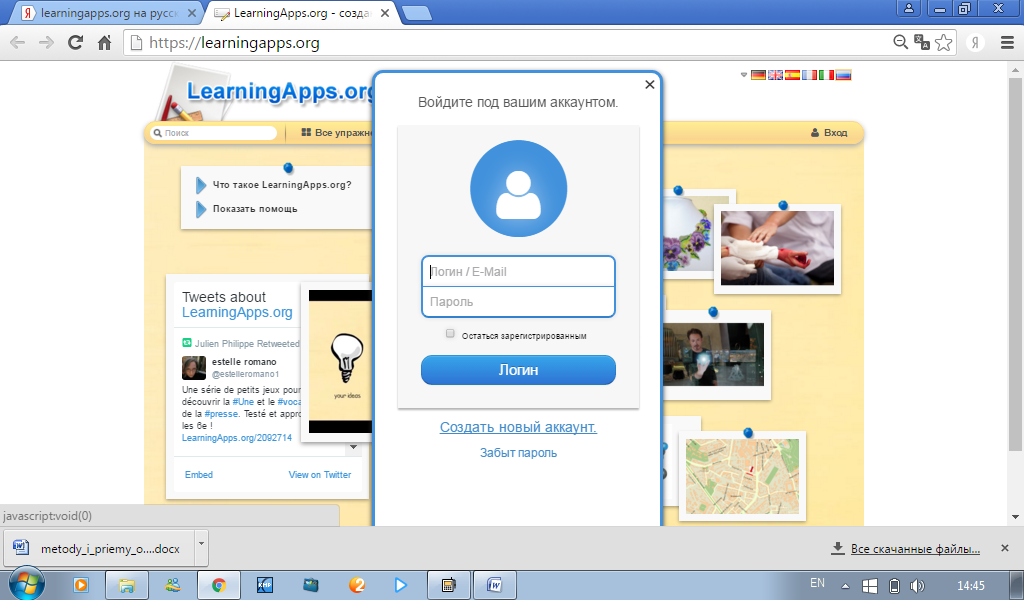 Шаг 5. Переключаем раскладку клавиатуры на EN (Английский язык). Заполняем поля регистрации. (Внимание! Имя пользователя должно быть не менее 5 и не более 25 печатных символов.) Также не забываем про код безопасности: воспроизводим его, как на картинке. Нажимаем «Создать конто».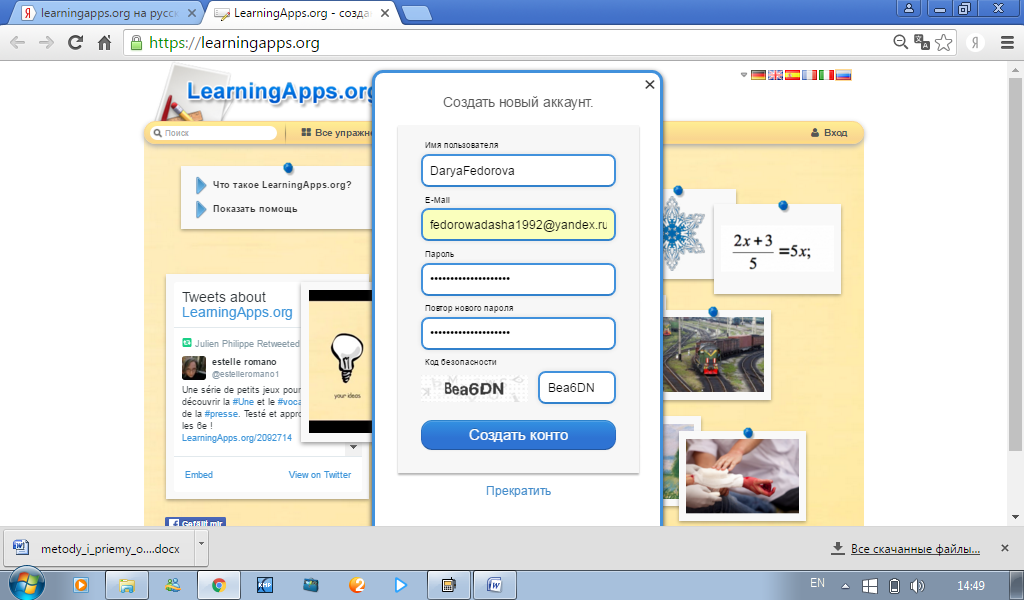 ˂2˃Шаг 6. Процедура регистрации закончена. Теперь мы находимся на страничке своего аккаунта и можем настроить его по своему желанию. Для этого нажимаем «Настройки аккаунта».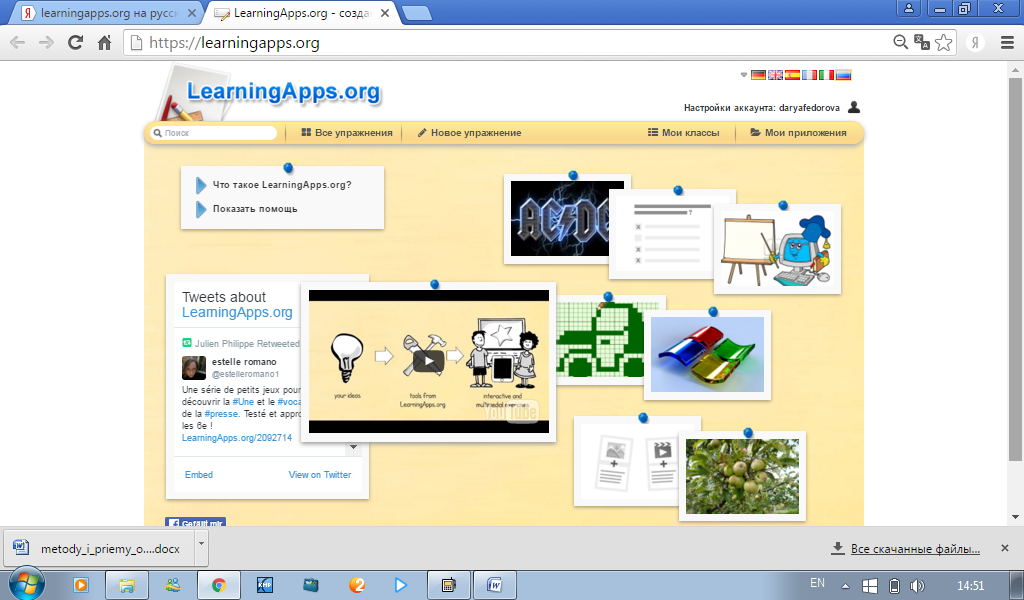 Шаг 7. Открывается окно настроек аккаунта. Для того чтобы отредактировать профиль, сменить пароль или электронный адрес, необходимо нажать на соответствующую кнопку. Нажав «Выход», мы выйдем из своего аккаунта, а не из меню настроек.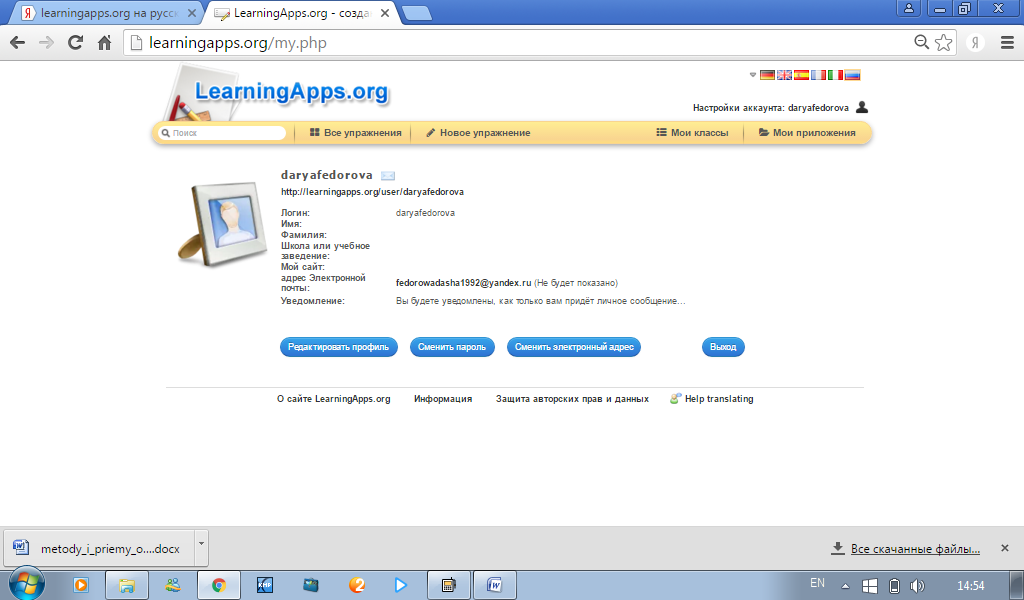 ˂2˃Шаг 8. Итак, посмотрим, что можно изменить в нашем профиле. Нажимаем «Редактировать профиль» (см. выше). 1. В соответствующие поля мы можем внести имя, фамилию, школу или учебное заведение и ссылку на собственный сайт. 2. Мы можем настроить получение уведомлений и видимость адреса нашей электронной почты для других пользователей, поставив галочку в соответствующем окне.3. Кроме этого, мы можем добавить фотографию.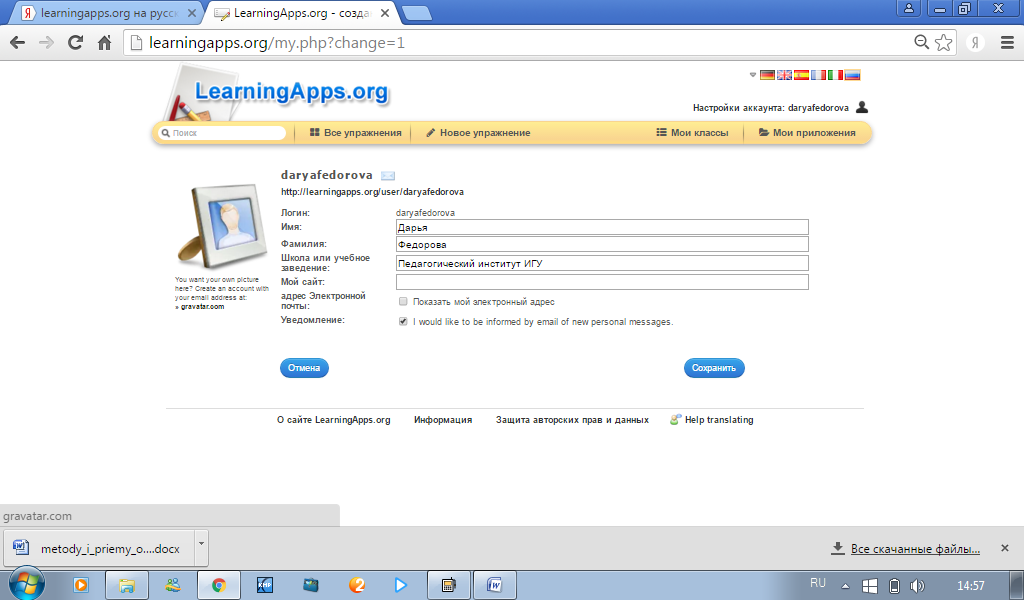 4. После внесения изменений в профиль либо нажимаем «Сохранить», либо, если передумали изменять настройки, нажимаем «Отмена».Итак, мы создали и настроили личный профиль на сервисе LearningApps.org.Далее рассмотрим порядок действий при следующем входе в свой профиль, а также последовательность операций в случае, если мы забыли пароль.˂2˃Шаг 1. Нажимаем «Вход».Шаг 2. Открывается окно входа в аккаунт. Заполняем поля «Логин» (В это поле можно ввести логин или адрес электронной почты) и «Пароль». Нажимаем «Логин».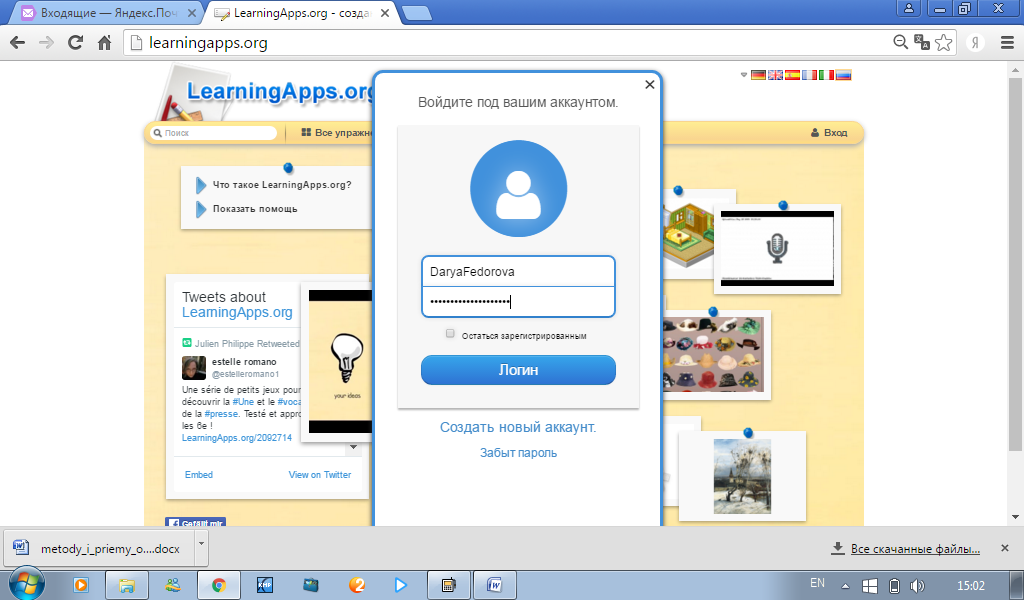 ˂2˃Шаг 3.1. Если логин и пароль внесены верно, то перед нами открывается окно настроек профиля. Мы можем внести изменения или оставить все так, как есть. Далее нажимаем «Сохранить мой профиль» и попадаем на страницу своего аккаунта.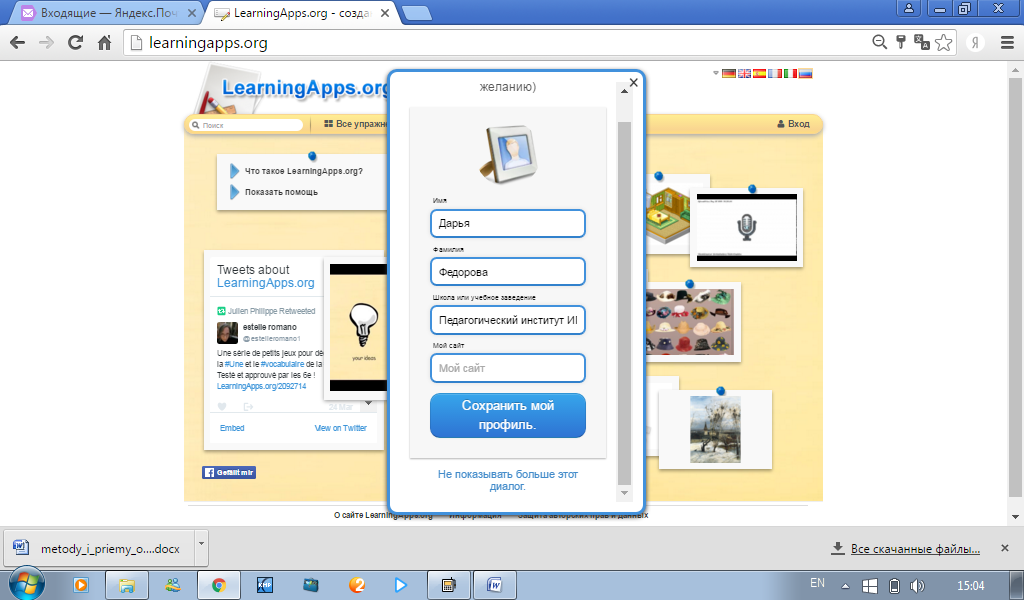 Шаг 3.2. Если логин или пароль внесены неверно, то система выдает сообщение об ошибке «Имя пользователя или пароль недействительны».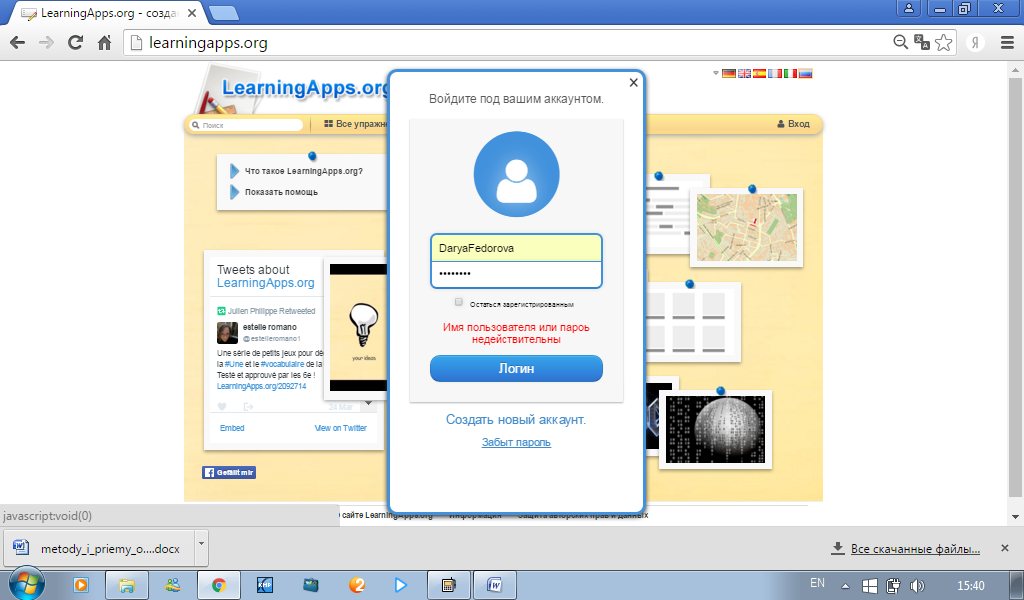 ˂2˃Шаг 3.2.1. В таком случае, нажимаем «Забыт пароль».Шаг 3.2.2. Открывается окно «Аккаунт. Забыл пароль». Вводим адрес электронной почты и код безопасности (воспроизводим его, как на картинке!!!). Нажимаем «Послать новый пароль».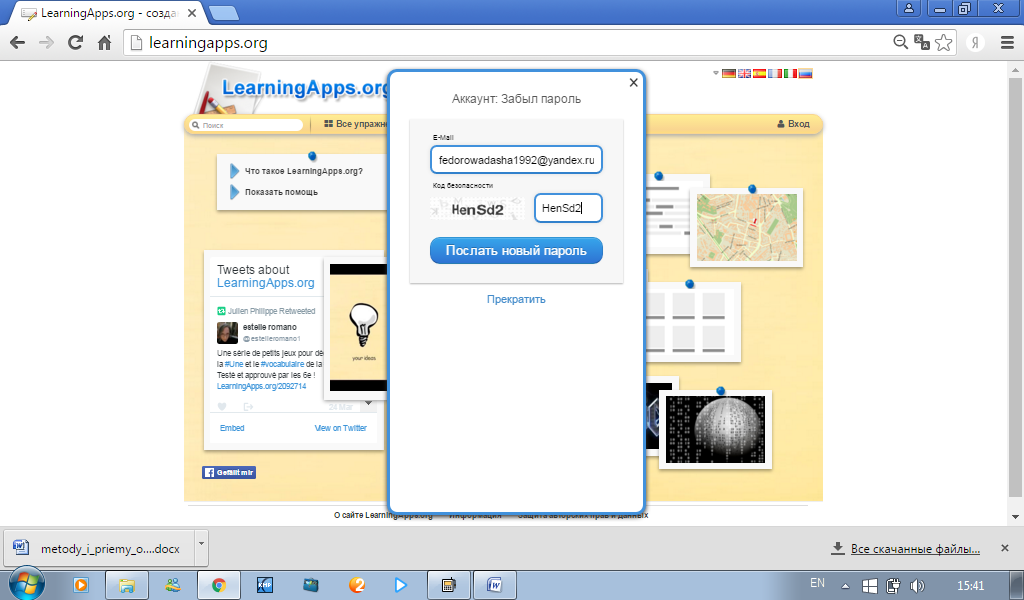 ˂2˃Шаг 3.2.3. Система сообщает, что нам на почту было послано письмо с новым паролем.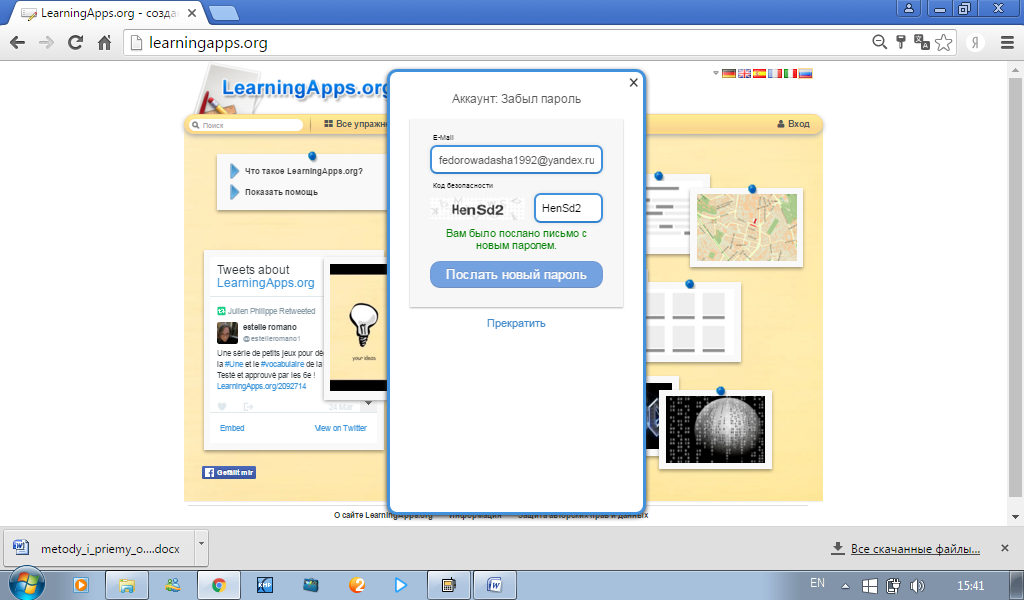 Заходим на почту, открываем полученное письмо и переходим по ссылке.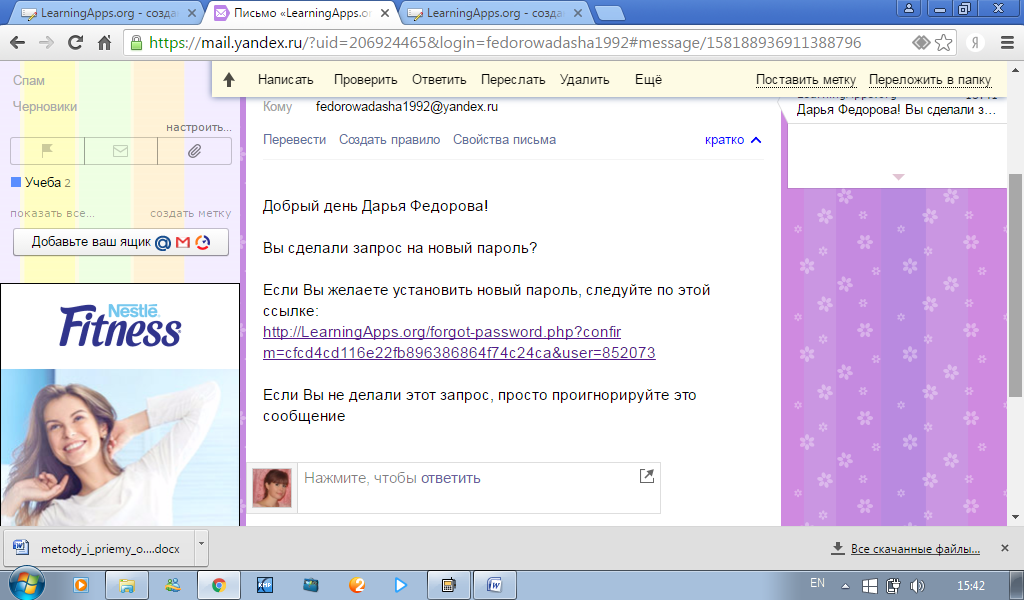 ˂2˃Шаг 3.2.4. По ссылке мы переходим на страницу изменения пароля аккаунта. Вводим в соответствующее поле новый пароль, затем еще раз вводим для подтверждения и нажимаем «Изменить пароль».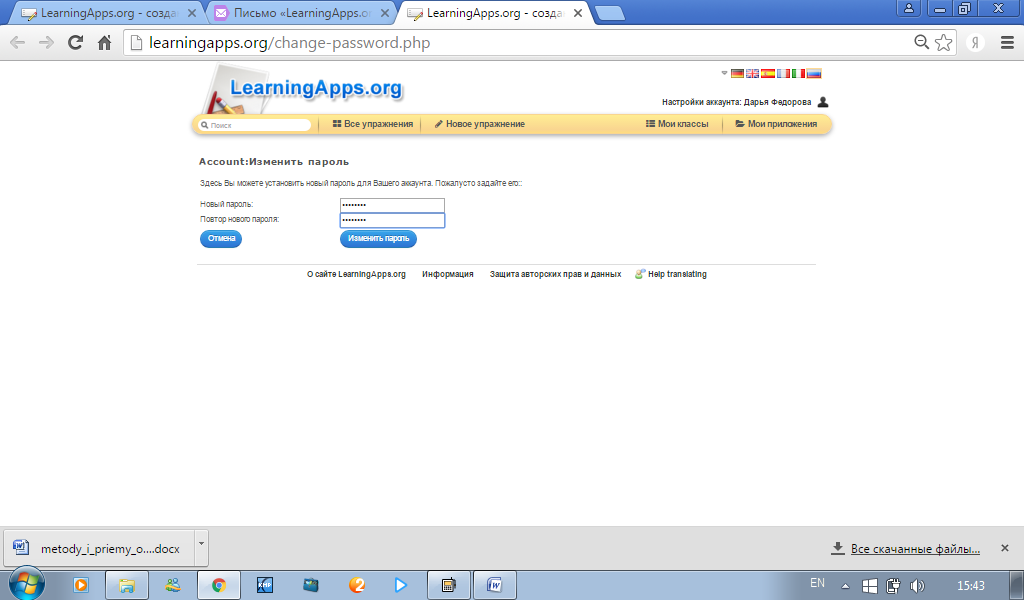 И вот мы снова на своей странице!!! 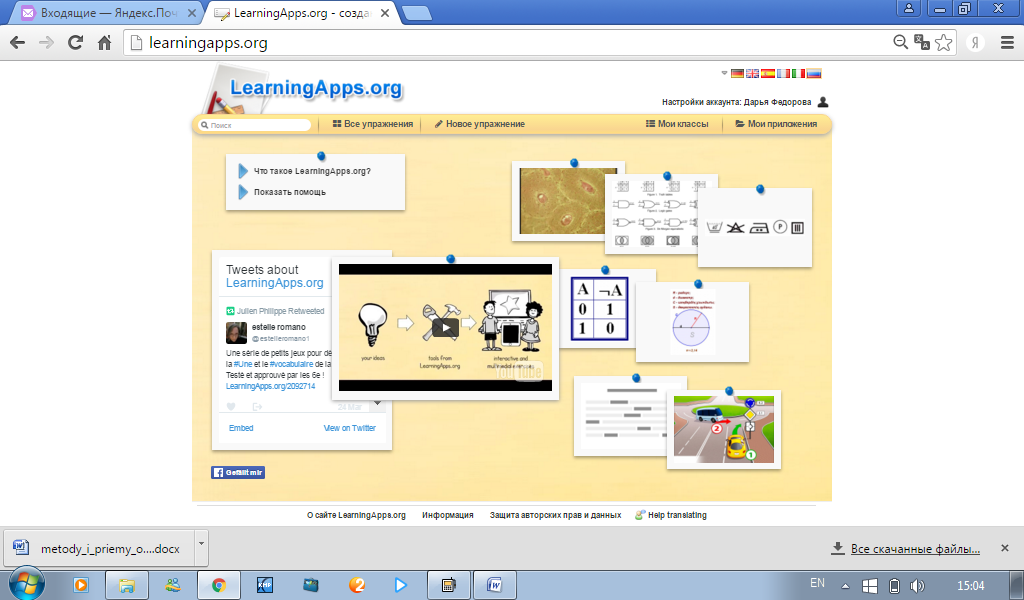 ˂3˃Обзор возможностей сервисаПрежде чем приступить к созданию собственных учебных модулей, «побродим» по страничкам сервиса, познакомимся с его содержанием и возможностями.˂3˃Далее познакомимся с базой разработанных приложений. Нажимаем «Все упражнения». Открывается окно следующего вида.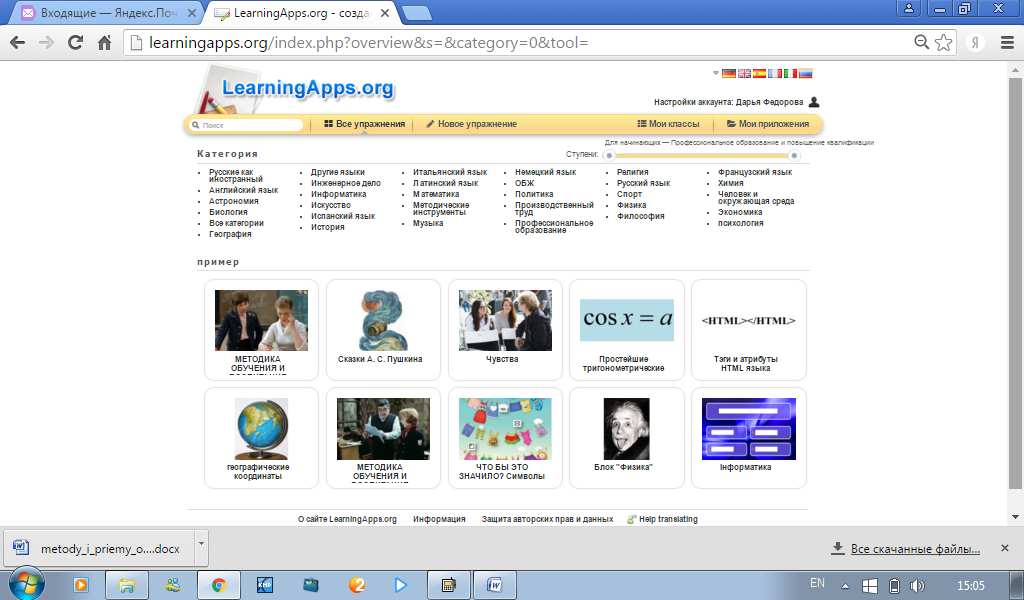 Выбираем категорию «Английский язык».˂3˃В открывшемся окне приложения соответствуют выбранной категории. Кроме этого, все приложения классифицированы по классам и по темам. Выбираем, например, тему «Cinema».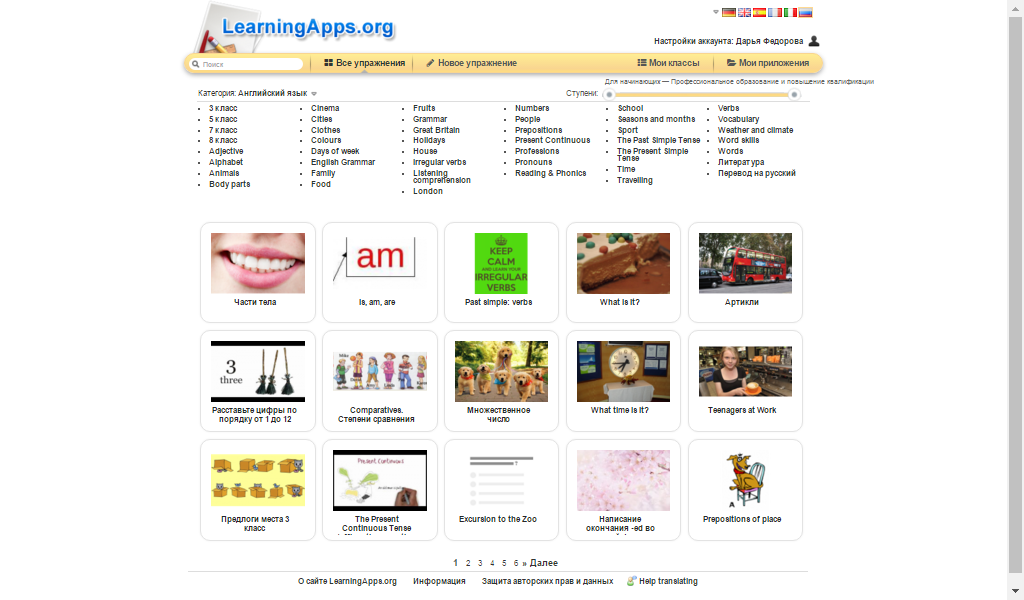 Открывается окно с приложениями согласно запросу «категория «Английский язык» – тема «Cinema».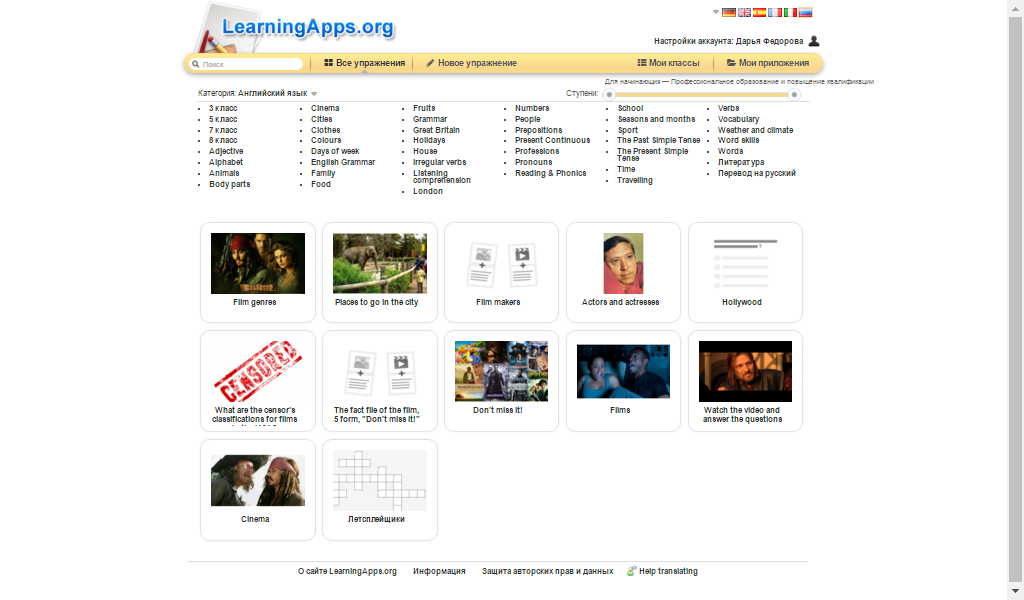 ˂3˃Наводим (именно наводим, а не нажимаем!) курсор мыши на иконку приложения и получаем краткую информацию о нем: название (Film genres), вид задания (пазл), автор (Наталья Брагуткина), количество просмотров (1291), оценка (количество закрашенных звезд).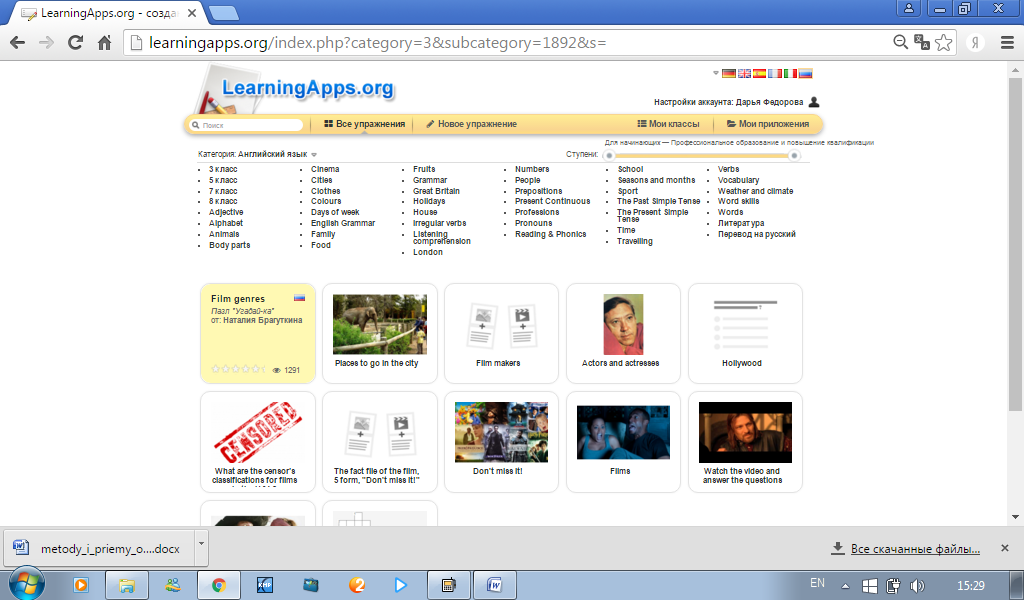 Теперь нажимаем на иконку и переходим непосредственно к самому упражнению. Читаем задание, нажимаем ОК и приступаем к его выполнению. 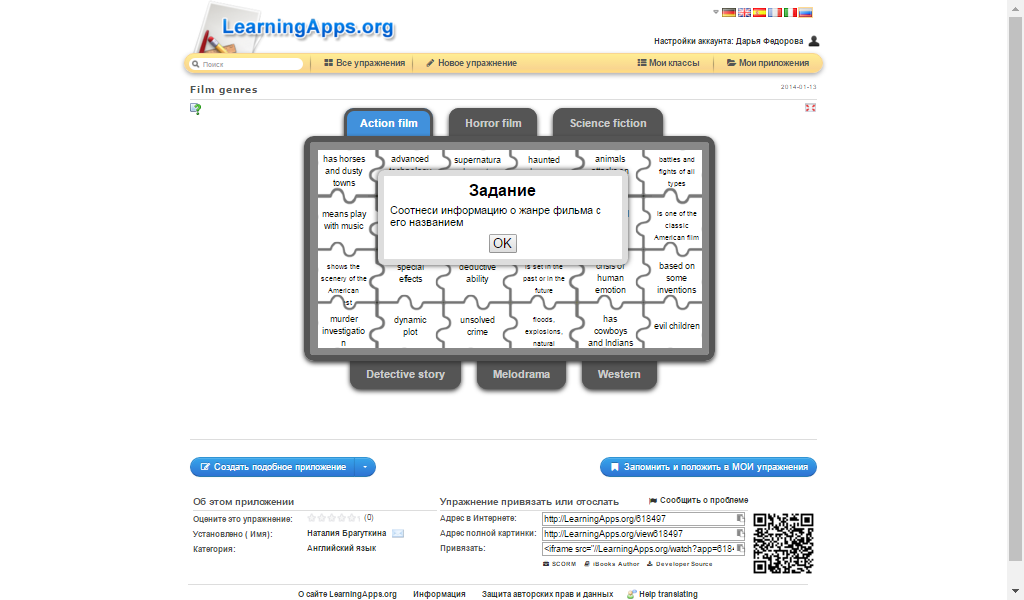 Если данное приложение понравилось, мы можем нажать на «Запомнить и положить в МОИ упражнения», чтобы иметь к нему быстрый доступ и не искать каждый раз, когда оно нам понадобиться.Если приложение в целом понравилось, но нам хочется что-то в него добавить или, наоборот, убрать, мы нажимаем «Создать подобное приложение». ˂4˃Создание нового упражненияМы уже познакомились с основными возможностями сервиса, теперь пришло время попробовать силы в создании собственного приложения.  Шаг 1. Нажимаем «Новое упражнение».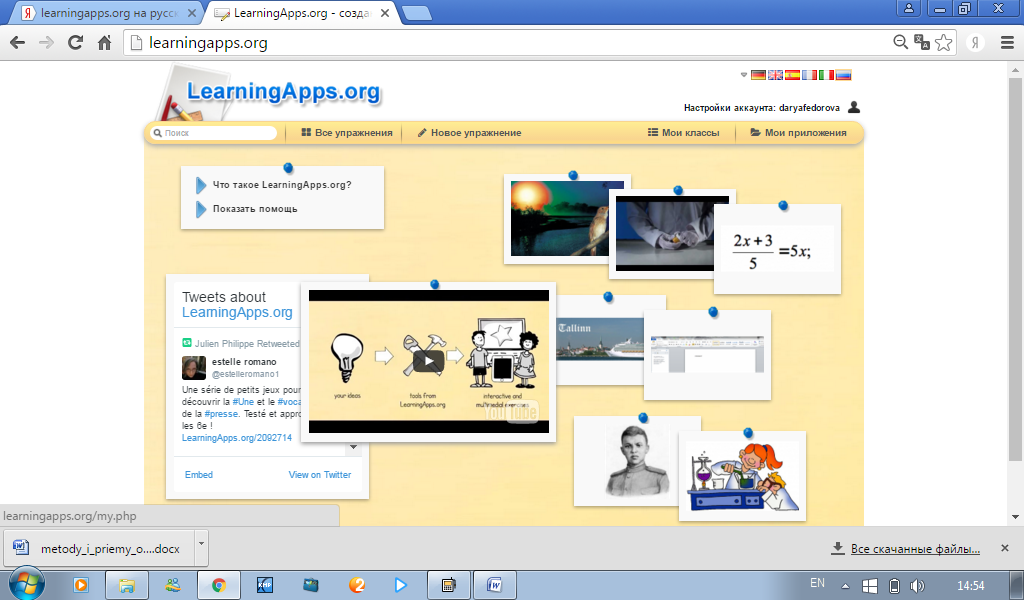 Шаг 2. Открывается окно с шаблонами приложений. Мы попробуем создать упражнение по шаблону «Найди пару». Нажимаем на данный шаблон.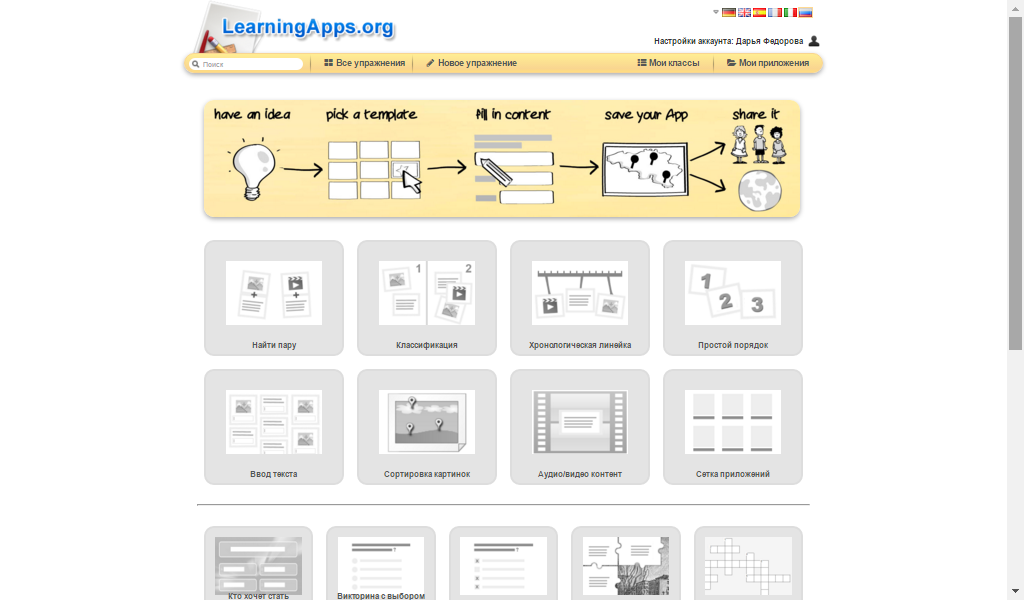 ˂4˃Шаг 3. Открывается окно с примерами упражнений (1, 2, 3,…), уже созданных по данному шаблону. Смотрим некоторые из них, чтобы понять суть упражнения.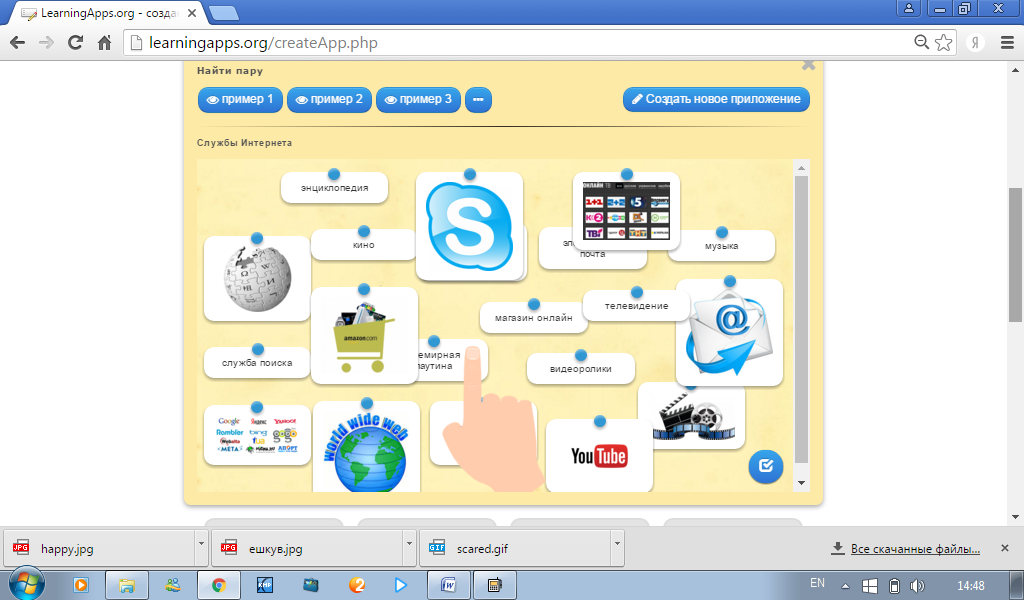 Шаг 4. Ознакомившись с примерами, приступаем к непосредственному созданию упражнения. Нажимаем «Создать новое приложение».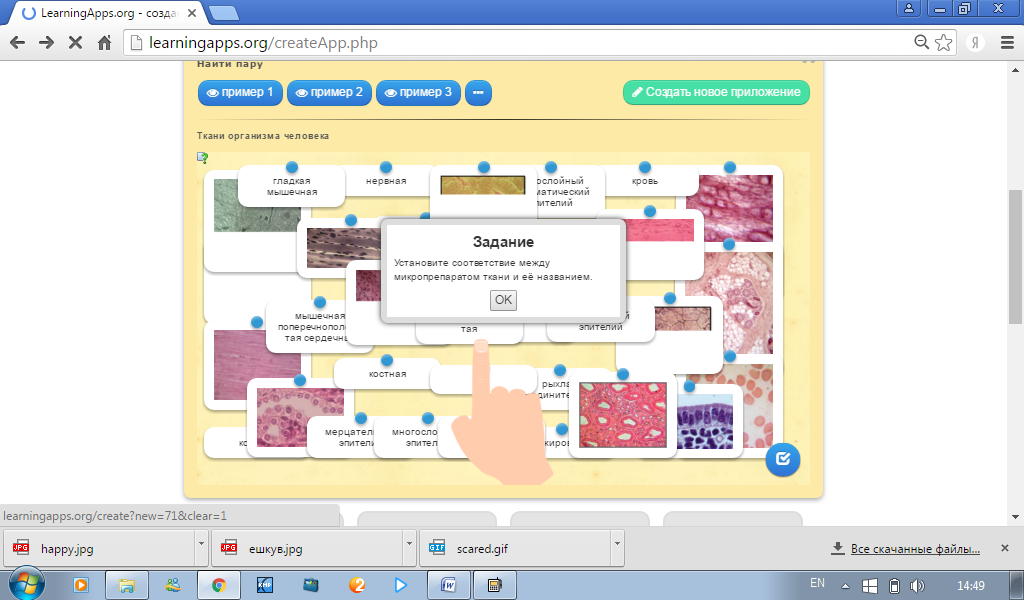 ˂4˃Шаг 5. Прежде всего, заполняем поле «Название приложения» (например, Feelings and emotions). Шаг 6. Затем формулируем задание и вписываем его в следующее поле «Постановка задачи» (Match the pictures with the words). 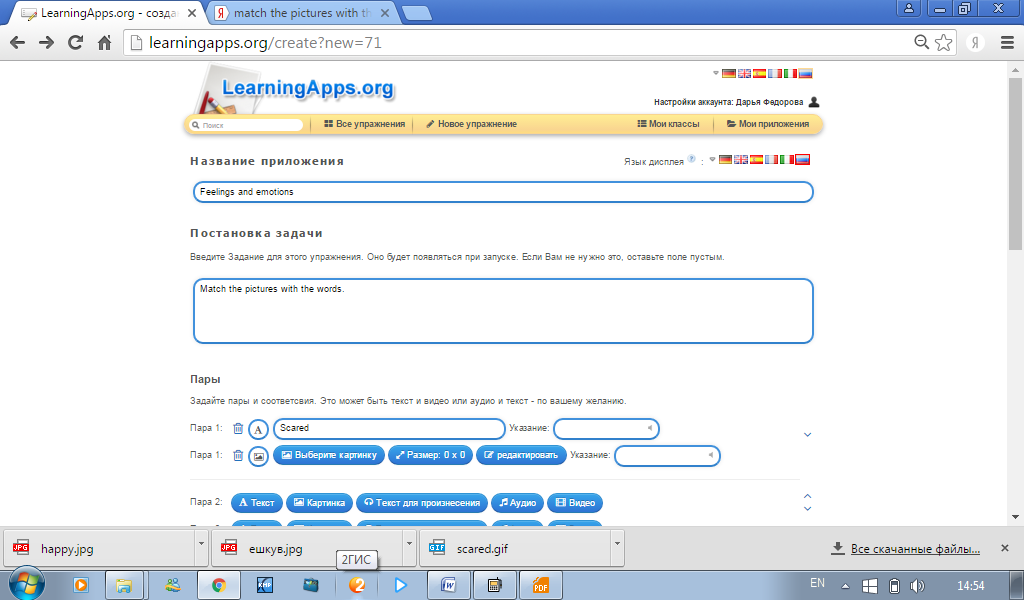 Шаг 7. Далее нам необходимо задать пары и соответствия. В 1-ой строке «Пара 1» нажимаем на «Текст». В открывшееся поле вписываем слово «Scared». 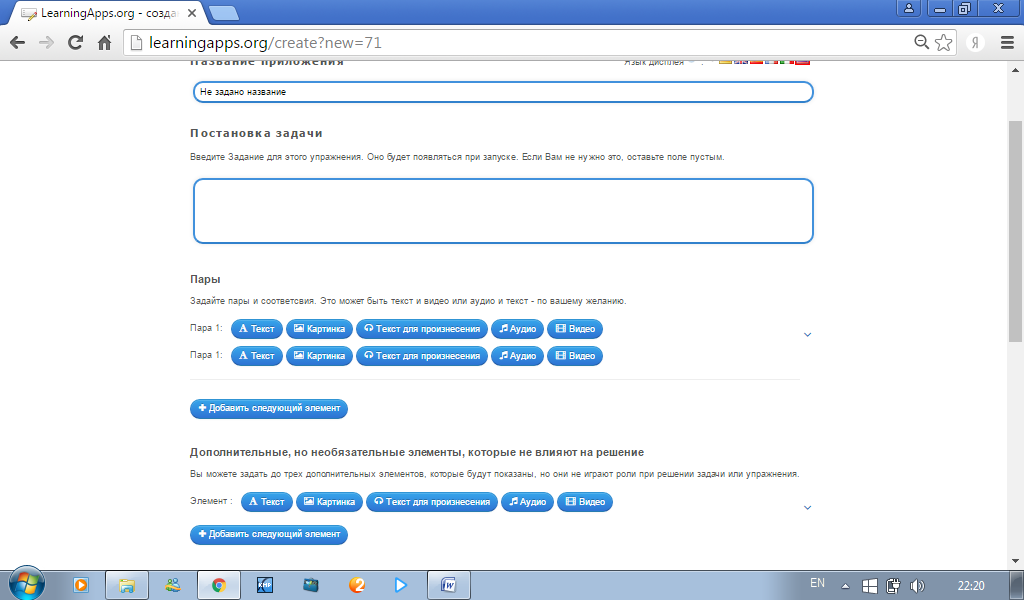 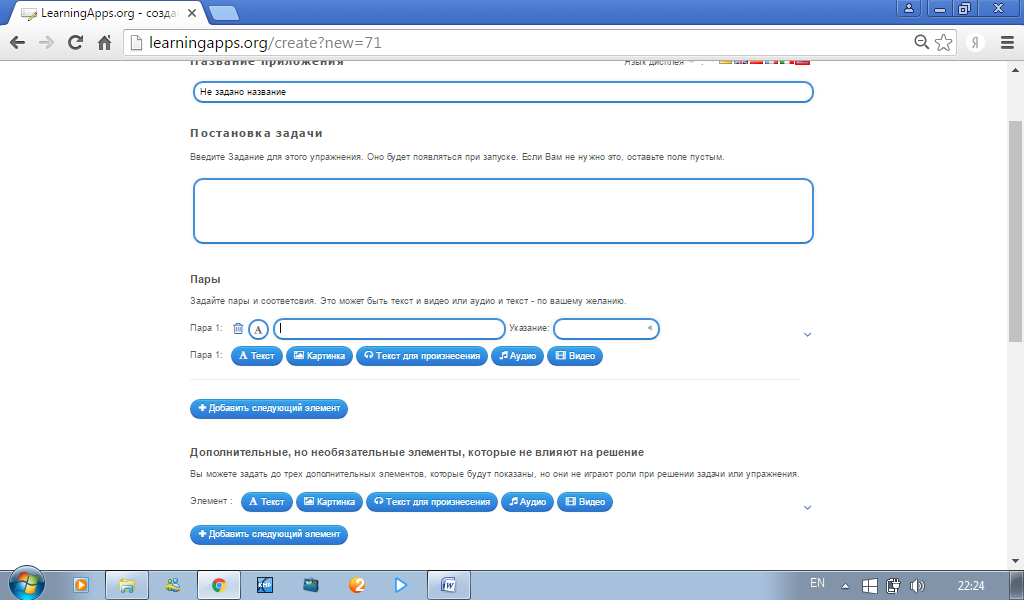 ˂4˃Шаг 8. Во 2-ой строке «Пара 1» нажимаем на «Картинка». Открывается окно «Выбрать мультимедийное содержание». Допускается 4 способа загрузки картинки: 1. Искать картинку, используя материал Википедии. 2. Использовать картинку, скопировав ее адрес. 3. Загрузить картинку с компьютера. 4. Перенести картинку из ленты недавно использованных в окно №3.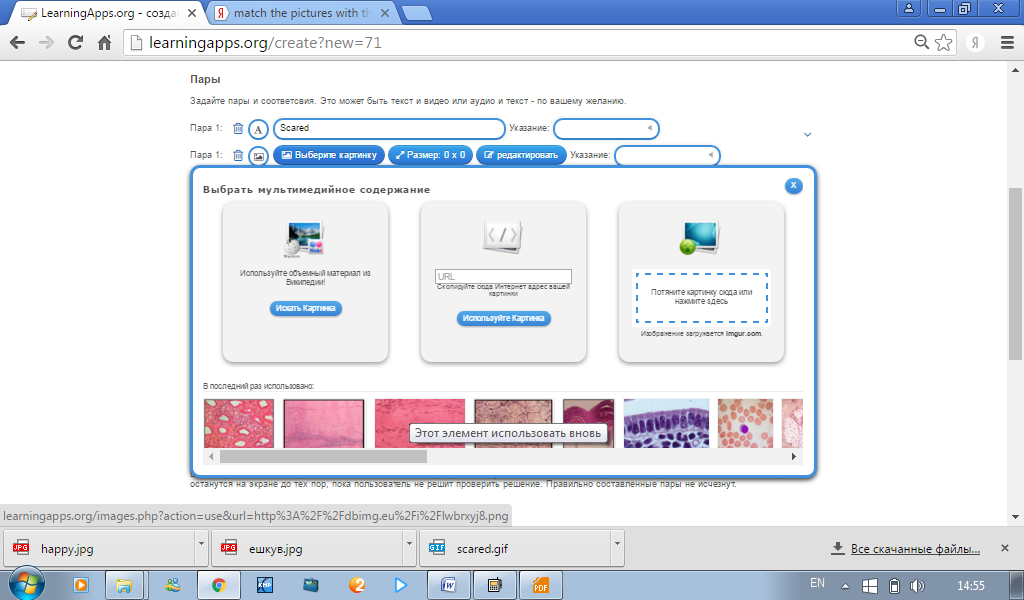 Шаг 9. В данном случае мы используем способ №3, так как все необходимые картинки сохранены на рабочем столе компьютера. Нажимаем на окно, выделенное пунктиром.˂4˃Шаг 10. На рабочем столе выбираем соответствующую слову «Scared» картинку и нажимаем «Открыть».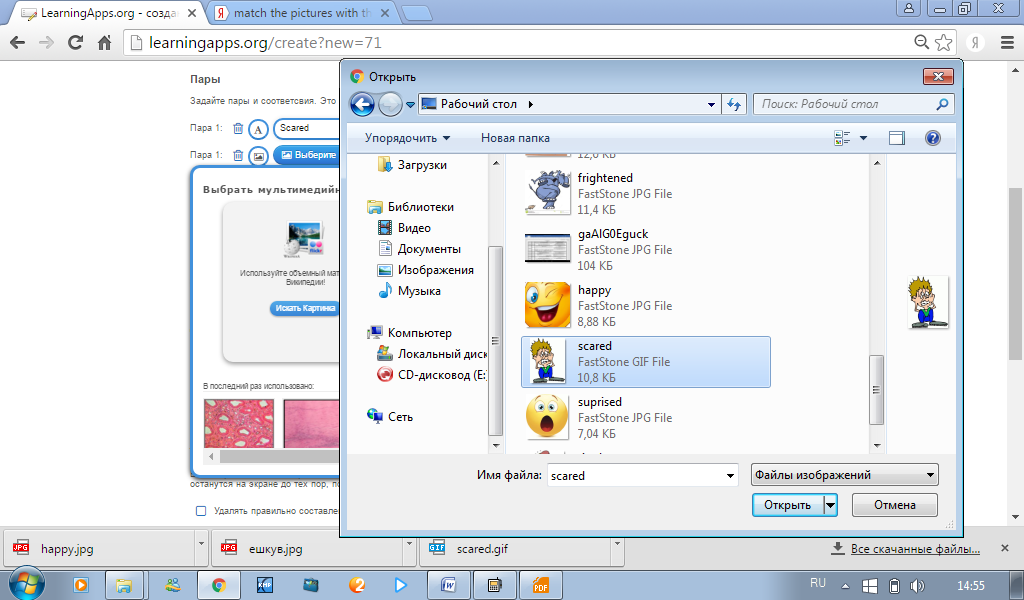 Если мы хотим немного изменить картинку, то нажимаем «Редактировать». Появляется окно редактирования, которое содержит множество различных инструментов: настройка яркости, добавление рамки и т.д. Мы воспользуемся инструментом «Обрезка», чтобы удалить текст в нижней части картинки.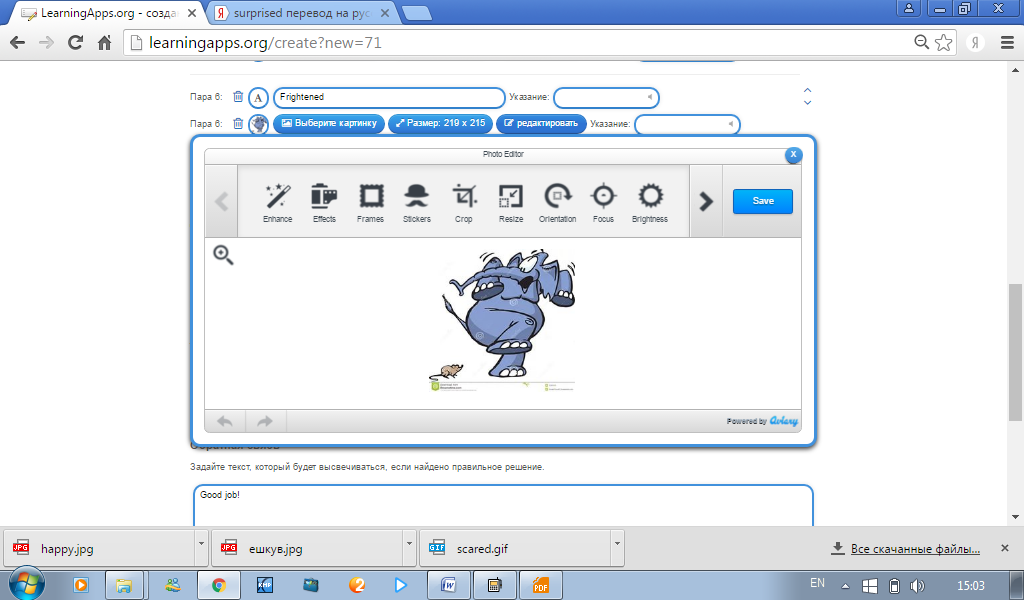 ˂4˃Нажимаем «Обрезка» (см. выше). Выделяем ту область картинки, которая нам необходима. То, что отображается серым, будет обрезано. Нажимаем «Apply».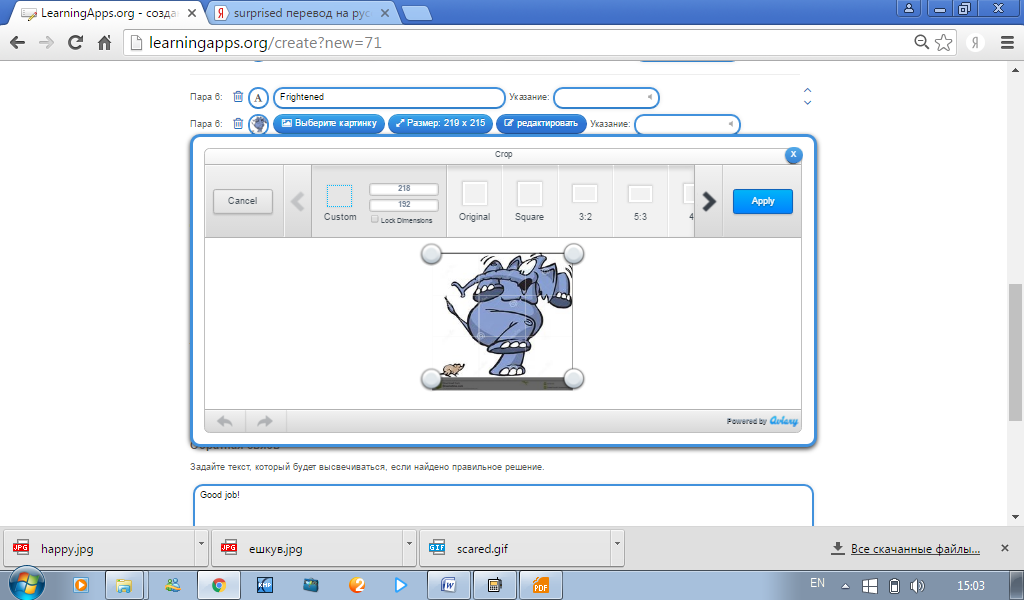 После завершения всех необходимых изменений с картинкой нажимаем «Save».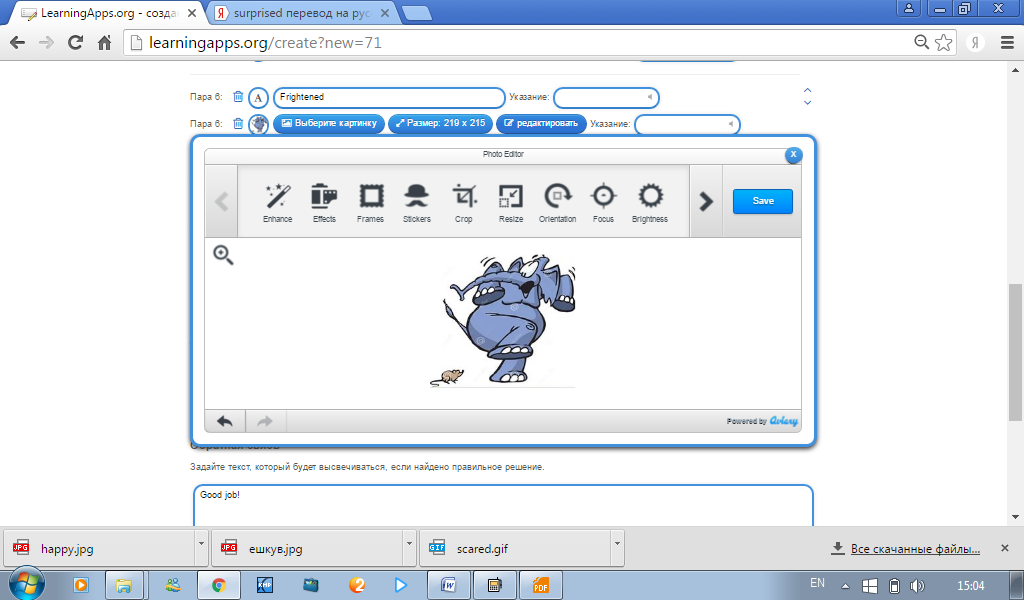 ˂4˃Шаг 11. Чтобы добавить следующую пару соответствий, нажимаем «Добавить следующий элемент». 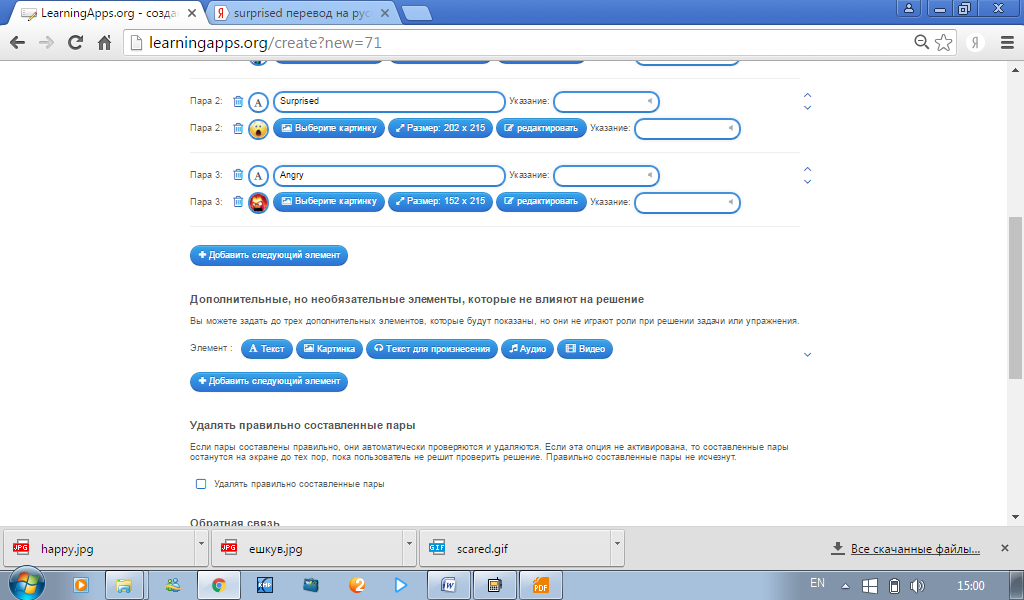 Повторяем действия «Шаг 7 – Шаг 11» еще несколько раз, в зависимости от того, сколько слов выбрано. (В нашем случае, мы выбрали 7 слов: scared, angry, sad, surprised, frightened, tired and bored, следовательно, нужно еще 6 раз повторить «Шаг 7 – Шаг 11», не забывая при этом к каждому слову выбирать соответствующую картинку.)Шаг 12. После создания всех пар, настраиваем еще несколько пунктов. Каждый их них имеет небольшую справку, поэтому внимательно читаем!  Наше упражнение относится к категории «Easy», поэтому не будем заполнять поле «Помощь». В поле «Обратная связь» впишем фразу «Good job!» в качестве текста, который будет высвечиваться при верном решении.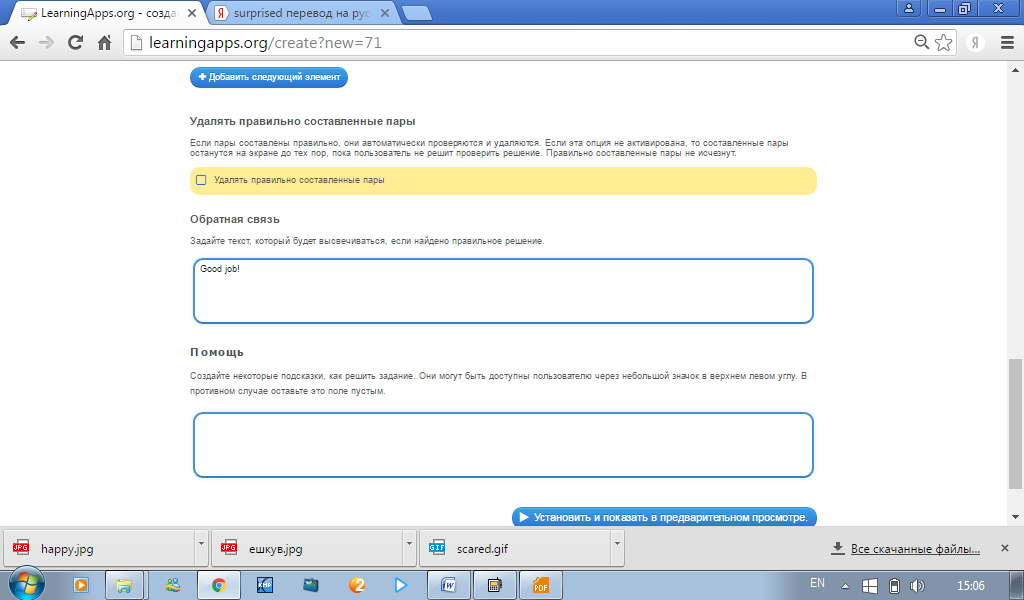 Чтобы посмотреть, каким получилось упражнение, нажимаем «Установить и показать в предварительном просмотре».˂4˃Шаг 13. Вот так выглядит созданное нами упражнение. Попробуем его выполнить. Нажимаем ОК и вперед!  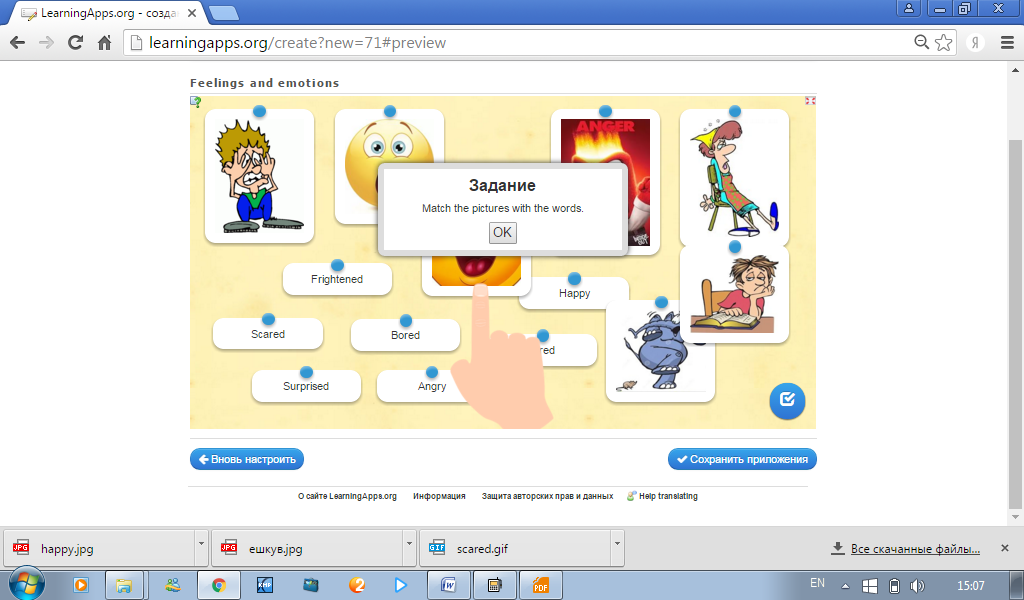 Шаг 14. Если после проверки упражнения мы хотим его еще доработать, то нажимаем «Вновь настроить». Если же нас все устраивает, то нажимаем «Сохранить приложение».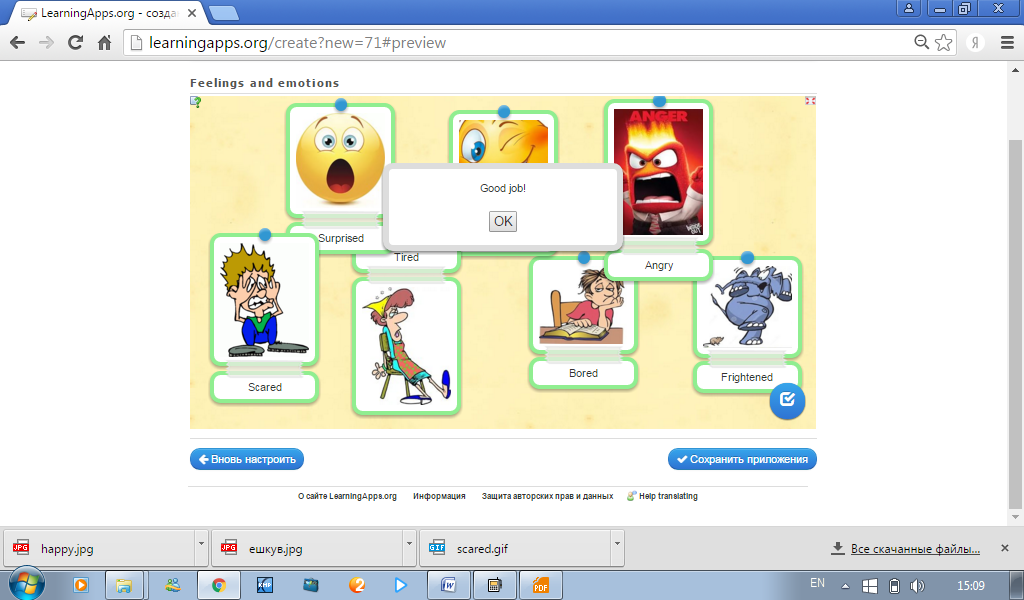 ˂4˃Виртуальный помощник сообщает нам, что упражнение было успешно сохранено, и мы можем найти его на странице «Мои приложения». Давайте, проверим.  Нажимаем «Мои приложения».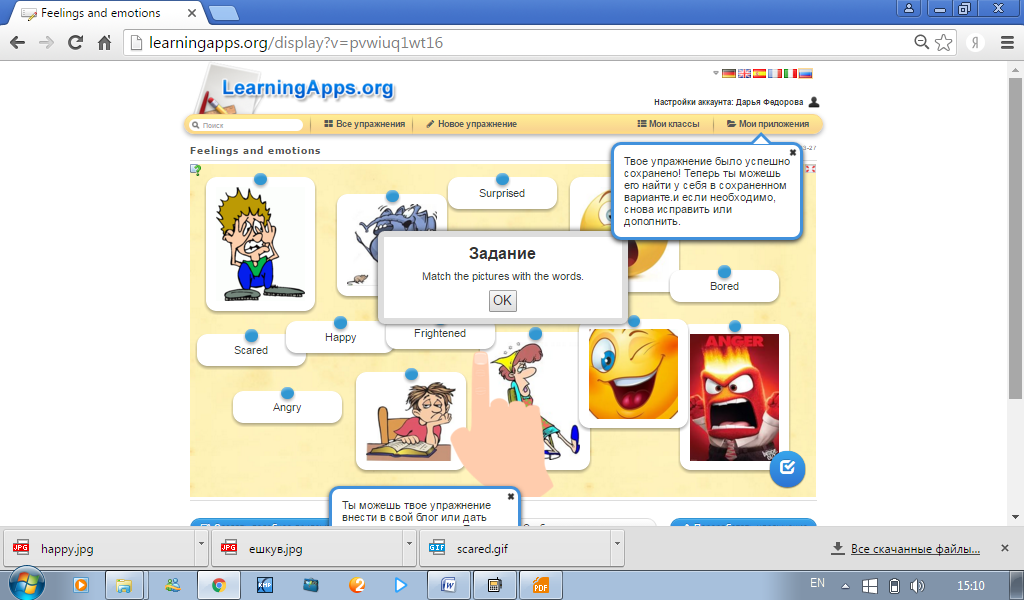 Действительно, наше приложение здесь. Наведем курсор мыши на иконку упражнения и увидим основную информацию о нем (название, тип задания, количество просмотров), а также перечень операций, которые мы можем осуществлять с ним: переработка упражнения, изменение предварительного просмотра, перемещение в папку, просмотр статистики и удаление.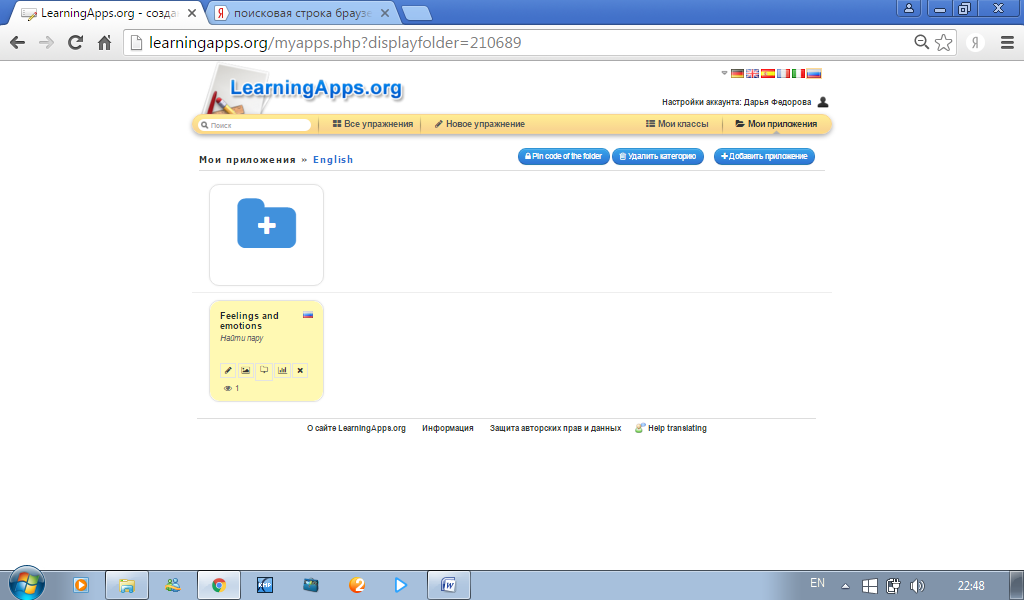 ˂4˃Попробуем создать папку «English». Наводим курсор мыши на синюю папку с плюсом. В появившееся поле вписываем название и нажимаем «Создать категорию».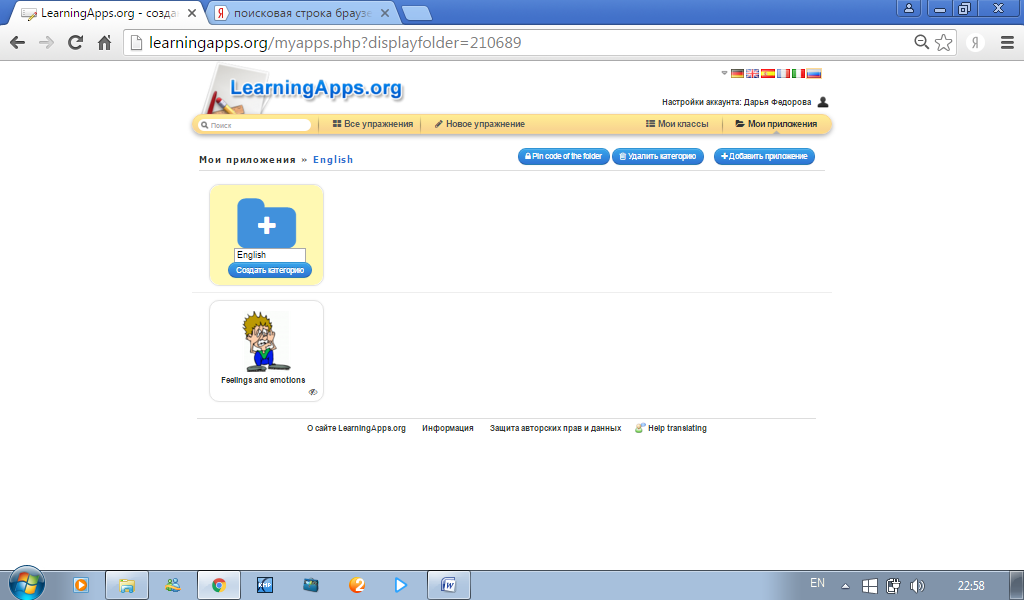 Новая папка успешно создана. С ней мы также можем совершать различные действия: переименовывать, копировать, перемещать и удалять.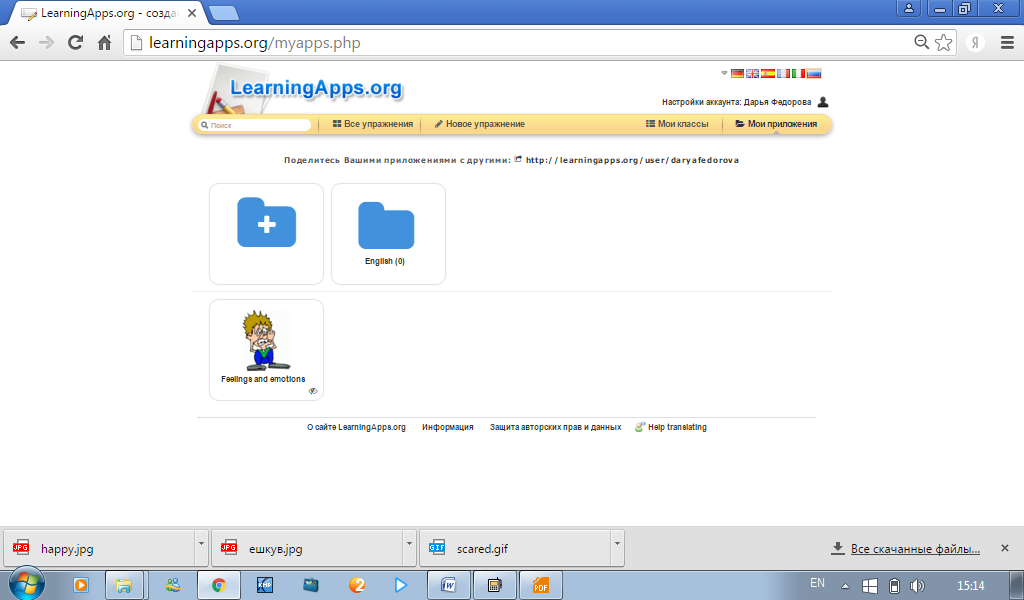 ˂4˃Чтобы переместить наше приложение «Feelings and emotions» в папку «English», наводим курсор мыши на иконку приложения, и нажимаем «Переместить приложение в папку».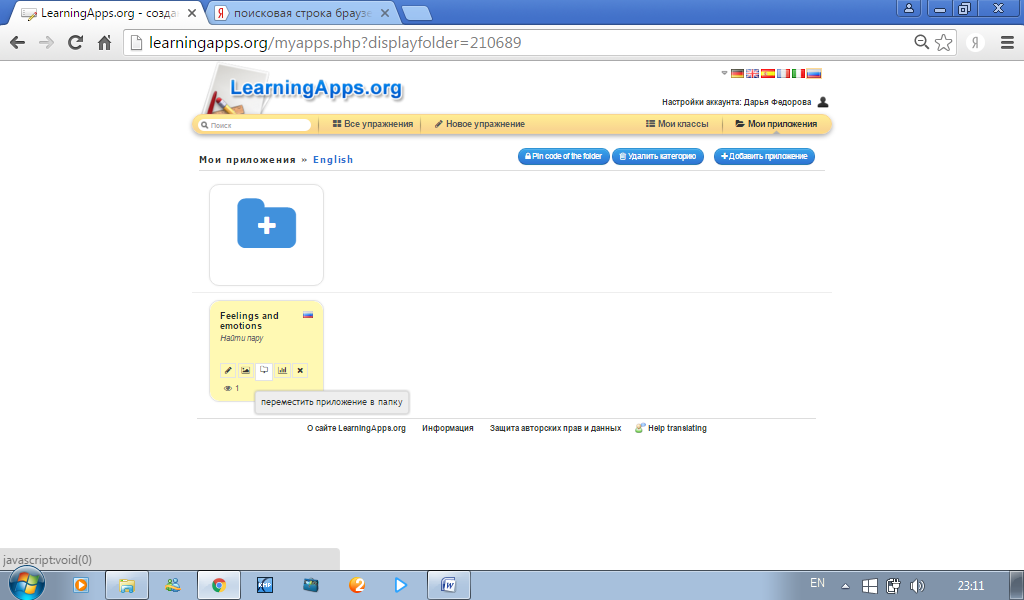 В открывшемся окне выбираем папку «English». Теперь наше приложение находится в этой папке. 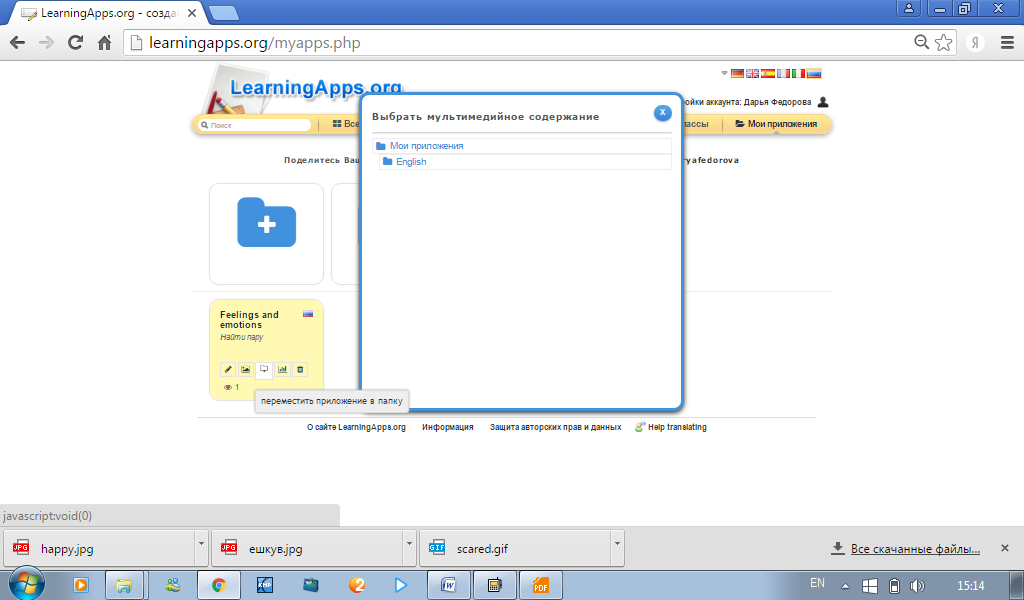 ˂5˃Создание нового классаШаг 1.  Нажимаем «Мои классы». В поле вписываем название класса, нажимаем «Создать класс».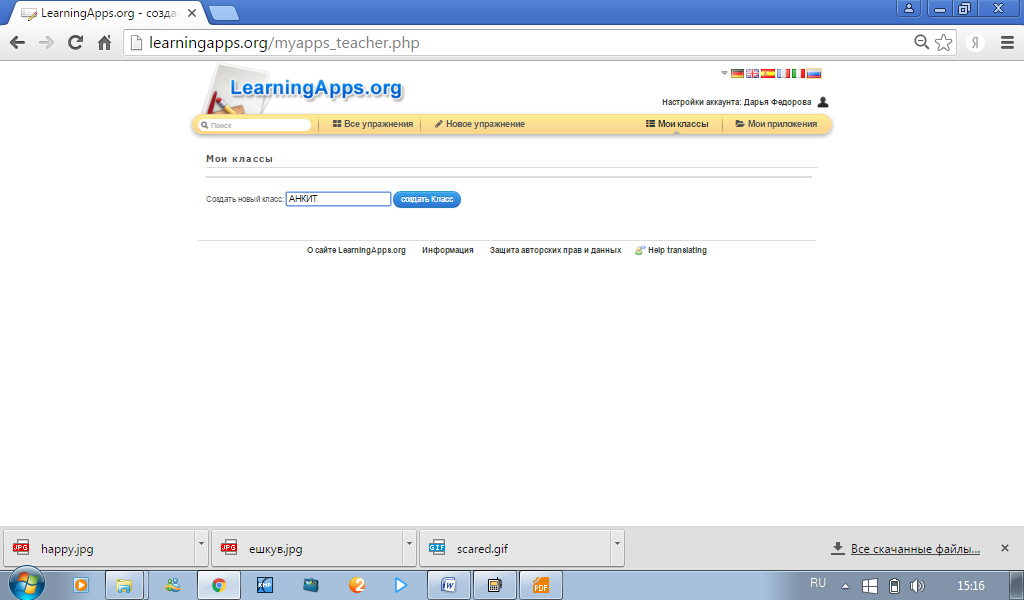 Шаг 2. Далее нажимаем «Аккаунты учеников».  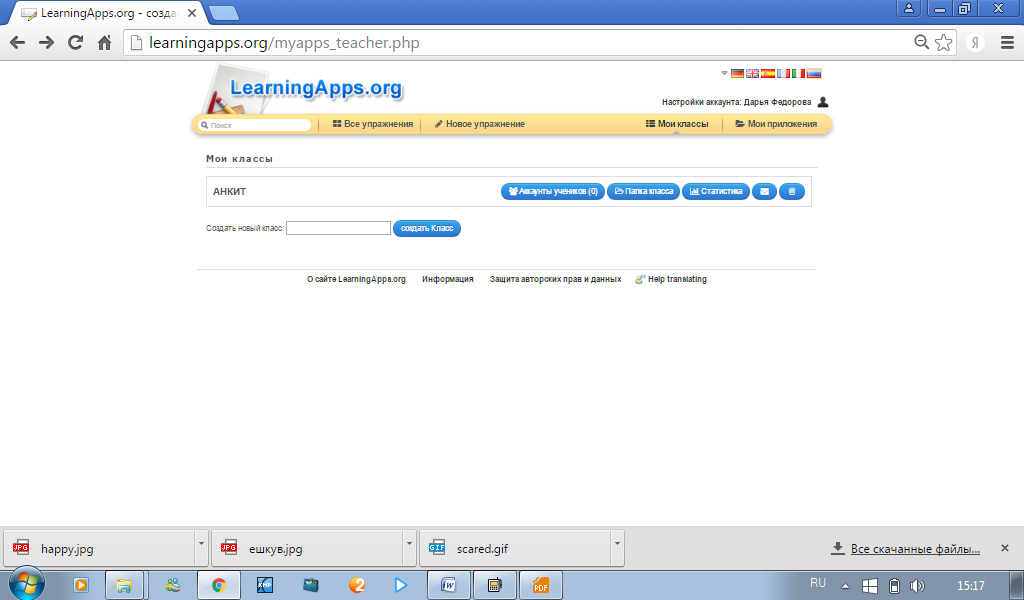 Шаг 3. Добавить учеников в класс можно двумя способами: 1. Самостоятельно создать новые аккаунты. 2. Пригласить учеников, отправив им ссылку на созданный класс по электронной почте (если ученики уже зарегистрированы на сервисе).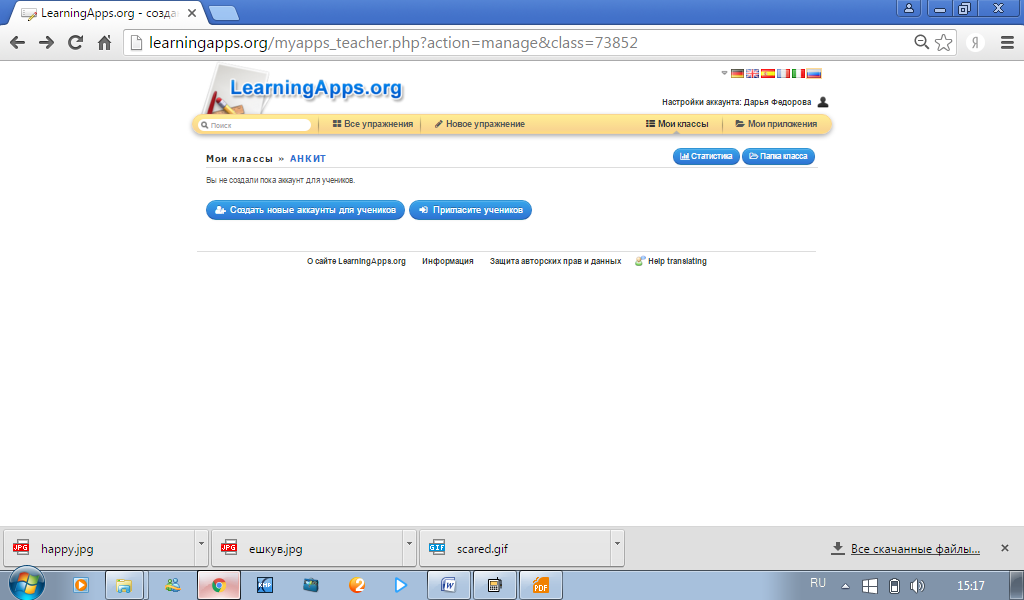 ˂5˃Шаг 4. После завершения процедуры формирования класса, нажимаем «Папка класса», чтобы добавить необходимые приложения.Шаг 5. Нажимаем «Добавить упражнение».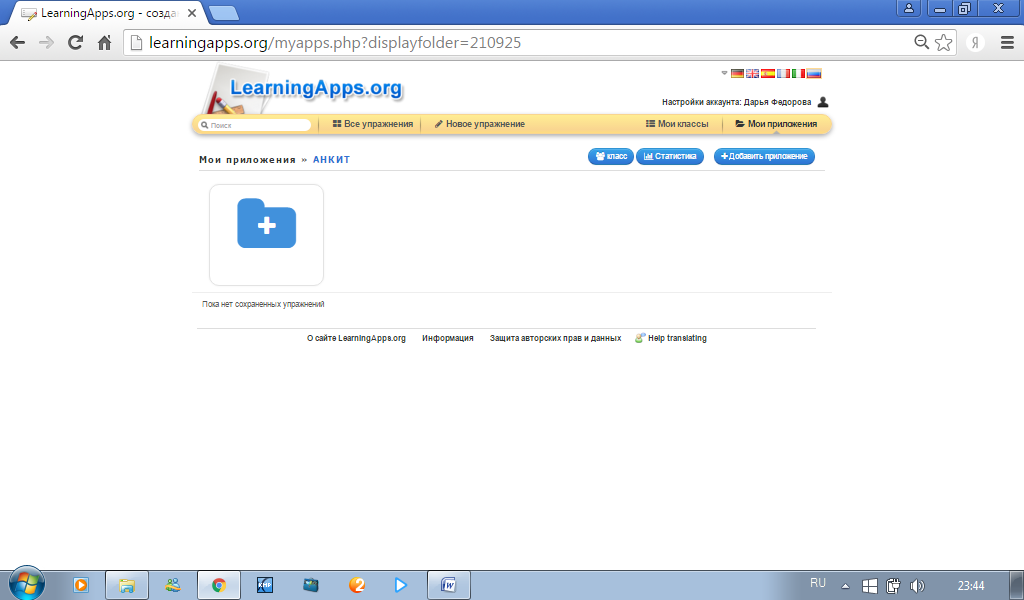 Шаг 6. Выбираем, созданное нами упражнение «Feelings and emotions». Теперь в папке для класса имеется 1 упражнение.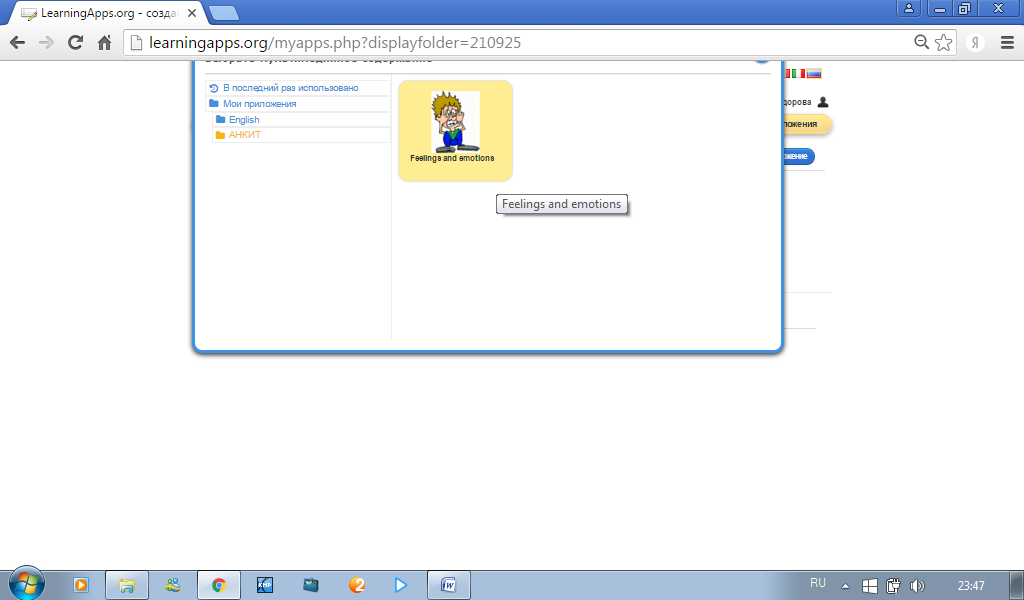 ˂6˃БонусПосмотрим еще несколько видеофрагментов, которые помогут нам научиться работать с сервисом LearningApps.org. Видео 1,2,3.  Создание кроссворда. https://www.youtube.com/watch?v=0ebM7QmLj1A https://www.youtube.com/watch?v=vlQff7dnokM https://www.youtube.com/watch?v=H-OPf_-sX0Y Видео 4.  Создание викторины. https://www.youtube.com/watch?v=2Dp2-RGUKAc&spfreload=10 Видео 5.  Общее знакомство с сервисом. https://www.youtube.com/watch?v=hd1BOXHdlXs Видео 6.  Обзор категорий сайта.https://www.youtube.com/watch?v=o8U7KR7STLo  1.Что такое LearningApps.org?32.Создание/настройка своего аккаунта.43.Обзор возможностей сервиса.144.Создание нового упражнения.185.Создание нового класса.296.Бонус31